№ 1796        от 29.12.2023Об утверждении Положения об отраслевой системе оплаты труда работников муниципальных образовательных организаций муниципального образования Новокубанский районВ соответствии со статьей 144 Трудового кодекса Российской Федерации, Законом Краснодарского края от 11 ноября 2008 года № 1572-КЗ «Об оплате труда работников государственных учреждений Краснодарского края», постановлением Губернатора Краснодарского края от 6 сентября 2023 года                 № 684 «Об общих требованиях к положениям об установлении отраслевых систем оплаты труда работников государственных учреждений Краснодарского края» п о с т а н о в л я ю:1. Утвердить Положение об отраслевой системе оплаты труда работников муниципальных образовательных организаций муниципального образования Новокубанский район (приложение).2. Признать утратившими силу:постановление администрации муниципального образования Новокубанский район от 18 декабря 2017 года  № 1626 «О применении новых моделей оплаты труда работников общеобразовательных учреждений, расположенных на территории муниципального образования Новокубанский район»;постановление администрации муниципального образования Новокубанский район от  18 ноября 2022 года  № 1444 «О внесении изменений в постановление администрации муниципального образования Новокубанский район от 18 марта 2019 года № 233 «Об утверждении Положения об отраслевой системе оплаты труда работников муниципальных образовательных организаций муниципального образования Новокубанский район»;постановление администрации муниципального образования Новокубанский район от 18 марта 2019  года	№ 233 «Об утверждении Положения об отраслевой системе оплаты труда работников муниципальных образовательных организаций муниципального образования Новокубанский район»;постановление администрации муниципального образования Новокубанский район от 17 февраля 2020 года № 133 «О внесении изменений в постановление администрации муниципального образования Новокубанский район от 18 марта 2019 года № 233 «Об утверждении Положения об отраслевой системе оплаты труда работников муниципальных образовательных организаций муниципального образования Новокубанский район»;постановление администрации муниципального образования Новокубанский район от 11 февраля 2021 года № 118 «Об утверждении Положения об оплате труда работников муниципальных организаций дополнительного образования муниципального образования Новокубанский район, осуществляющих деятельность в области физической культуры и спорта».3. Контроль за выполнением настоящего постановления возложить на заместителя главы муниципального образования Новокубанский район В.А.Шевелева.       4. Постановление вступает в силу со дня его официального обнародования путем размещения в специально установленных местах для обнародования муниципальных правовых актов администрации муниципального образования Новокубанский район, но не ранее  01 января 2024 года. Глава муниципального образования Новокубанский район                                                                             А.В.ГомодинПОЛОЖЕНИЕ
об отраслевой системе оплаты труда работников муниципальных образовательных организаций муниципального образования Новокубанский район 1. Общие положения1.1.Настоящее Положение об отраслевой системе оплаты труда работников муниципальных образовательных организаций муниципального образования Новокубанский район (далее, соответственно – Положение, МОО), подведомственных управлению образования администрации муниципального образования Новокубанский район, разработано в целях развития кадрового потенциала, совершенствования системы оплаты труда работников муниципальных образовательных организаций,  усиления материальной заинтересованности в повышении эффективности и результативности их труда.1.2. Положение устанавливает единые принципы построения системы оплаты труда работников муниципальных образовательных организаций (за исключением организаций дополнительного образования детей спортивной направленности).1.3. Перечень нормативных правовых актов, являющихся основанием для принятия Положения:Трудовой кодекс Российской Федерации (далее – ТК РФ);Федеральный закон от 29 декабря 2012 года  № 273-ФЗ «Об образовании в Российской Федерации» (далее – Федеральный закон № 273-ФЗ);постановление Правительства Российской Федерации от 21 февраля 2022 года № 225 «Об утверждении номенклатуры должностей педагогических работников организаций, осуществляющих образовательную деятельность, должностей руководителей образовательных организаций»                                       (далее – Постановление № 225);постановление Государственного комитета СССР по труду и социальным вопросам и Секретариата ВЦСПС от 31 января 1985 года № 31/3-30 «Об утверждении «Общих положений Единого тарифно-квалификационного справочника работ и профессий рабочих народного хозяйства СССР»; раздела «Профессии рабочих, общие для всех отраслей народного хозяйства» Единого тарифно-квалификационного справочника работ и профессий рабочих,                выпуск 1» (далее – Постановление № 31/3-30);постановление Министерства труда и социального развития Российской Федерации от 21 августа 1998 года № 37 «Об утверждении Квалификационного справочника должностей руководителей, специалистов и других служащих» (далее – Постановление № 37);приказ Министерства здравоохранения и социального развития Российской Федерации от 6 августа 2007 года № 526 «Об утверждении профессиональных квалификационных групп должностей медицинских и фармацевтических работников» (далее – Приказ № 526);приказ Министерства здравоохранения и социального развития Российской Федерации от 31 августа 2007 года № 570 «Об утверждении профессиональных квалификационных групп должностей работников культуры, искусства и кинематографии» (далее – Приказ № 570);приказ Министерства здравоохранения и социального развития Российской Федерации от 5 мая 2008 года № 216н «Об утверждении профессиональных квалификационных групп должностей работников образования» (далее – Приказ № 216н);приказ Министерства здравоохранения и социального развития Российской Федерации от 29 мая 2008 года № 247н «Об утверждении профессиональных квалификационных групп общеотраслевых должностей руководителей, специалистов и служащих» (далее – Приказ № 247н);приказ Министерства здравоохранения и социального развития Российской Федерации от 29 мая 2008 года № 248н «Об утверждении профессиональных квалификационных групп общеотраслевых профессий рабочих» (далее – Приказ № 248н);приказ Министерства здравоохранения и социального развития Российской Федерации от 26 августа 2010 года  № 761н «Об утверждении Единого квалификационного справочника должностей руководителей, специалистов и служащих, раздел «Квалификационные характеристики должностей работников образования» (далее – Приказ № 761н);приказ Министерства образования и науки Российской Федерации от 22 декабря 2014 года № 1601 «О продолжительности рабочего времени (нормах часов педагогической работы за ставку заработной платы) педагогических работников и о порядке определения учебной нагрузки педагогических работников, оговариваемой в трудовом договоре» (далее – Приказ № 1601);приказ Министерства образования и науки Российской Федерации от 11 мая 2016 года № 536 «Об утверждении Особенностей режима рабочего времени и времени отдыха педагогических и иных работников организаций, осуществляющих образовательную деятельность» (далее – Приказ № 536);Закон Краснодарского края от 16 июля 2013 года № 2770-КЗ «Об образовании в Краснодарском крае» (далее – Закон № 2770-КЗ);приказ министерства образования, науки и молодежной политики Краснодарского края от 27 апреля 2022 года  № 1005 «Об утверждении Общих требований и условий осуществления доплат, определенных подпунктами 1.2, 1.3 пункта 1 и подпунктами 2.2 – 2.4 пункта 2 раздела III «Методика распределения субвенций между бюджетами муниципальных районов (городских округов) Краснодарского края» приложения 3 к Закону Краснодарского края  от 3 марта  2010 года  № 1911 – КЗ «О наделении органов местного самоуправления муниципальных образований Краснодарского края государственными полномочиями в области образования»;постановление Губернатора Краснодарского края от 6 сентября 2023 года № 684 «Об общих требованиях к положениям об установлении отраслевых систем оплаты труда работников государственных учреждений Краснодарского края» (далее – Общие требования);постановление администрации муниципального образования Новокубанский район от 16 июня 2017 года  № 623 «Об осуществлении выплат стимулирующего характера отдельным категориям работников муниципальных образовательных учреждений дополнительного образования, подведомственных управлению образования администрации муниципального образования Новокубанский район»; постановление администрации муниципального образования Новокубанский район от 17 апреля 2019 года № 469 «О внесении изменений в постановление администрации муниципального образования Новокубанский район от 09 февраля 2018 года № 103 «Об осуществлении выплат стимулирующего характера отдельным категориям работников муниципальных дошкольных образовательных учреждений муниципального образования Новокубанский район»;постановление администрации муниципального образования Новокубанский район от 17 сентября 2020 года  № 770 «Об утверждении порядка выплаты ежемесячного денежного вознаграждения за классное руководство педагогическим работникам муниципальных образовательных организаций муниципального образования Новокубанский район, реализующих образовательные программы начального общего, основного общего и среднего общего образования, в том числе адаптированные основные образовательные программы» (федеральный бюджет); постановление администрации муниципального образования Новокубанский район от 11 ноября 2022 года № 1419 «Об установлении ежегодной денежной выплаты к началу учебного года педагогическим работникам  муниципальных общеобразовательных учреждений муниципального образования Новокубанский район, подведомственных управлению образования администрации муниципального образования Новокубанский район»;постановление администрации муниципального образования Новокубанский район от 18 октября 2023 года № 1440 «Об осуществлении выплат стимулирующего характера отдельным категориям работников муниципальных общеобразовательных учреждений муниципального образования Новокубанский район, подведомственных управлению образования администрации муниципального образования Новокубанский район»;отраслевое соглашение по организациям, находящимся в ведении министерства образования, науки и молодежной политики Краснодарского края;отраслевое соглашение по организациям, находящимся в ведении управления образования администрации муниципального образования Новокубанский район (далее – Соглашение);иные нормативные правовые акты Российской Федерации и Краснодарского края, муниципального образования Новокубанский район, регулирующие вопросы оплаты труда.1.4. В настоящем Положении используются следующие понятия:муниципальные образовательные организации муниципального образования Новокубанский район – организации, находящиеся в ведомственной принадлежности Управления образования администрации муниципального образования Новокубанский район, осуществляющего муниципальное управление в сфере образования (далее соответственно – МОО Управление образования);работник МОО – физическое лицо, состоящее в трудовых отношениях с МОО в соответствии с ТК РФ;руководитель и его заместитель, руководитель структурного подразделения и его заместитель, иной руководитель - работник МОО, должность которого отнесена к категории административно-управленческого персонала и включена в один или несколько из следующих документов: номенклатуру, утверждаемую Правительством Российской Федерации в соответствии с частью 2 статьи 46 Федерального закона № 273-ФЗ, часть 1 раздела 1 «Должности руководителей» Постановления № 37, раздел «Квалификационные характеристики должностей работников образования» Единого квалификационного справочника должностей руководителей, специалистов и служащих, утвержденного Приказом № 761н;педагогический работник – работник МОО, осуществляющей образовательную деятельность, должность которого включена в номенклатуру, утверждаемую Правительством Российской Федерации в соответствии с частью 2 статьи 46 Федерального закона № 273-ФЗ;специалист – работник МОО, освоивший специальную программу обучения (либо получающий образование соответствующего уровня, указанного в частях 3, 31, 4, 41 статьи 46 Федерального закона № 273-ФЗ) и обладающий специальными знаниями по должности, необходимых для выполнения трудовых функций, в разделе «Должности специалистов» Постановления № 37, Приказа № 761н, либо имеющий утвержденный профессиональный стандарт;представительный орган работников МОО - Профсоюзный комитет, для организаций имеющих профсоюзные организации Общероссийского Профсоюза образования; оклад (должностной оклад) – фиксированный размер оплаты труда работника МОО за исполнение трудовых (должностных) обязанностей определенной сложности за календарный месяц без учета компенсационных, стимулирующих и социальных выплат;ставка заработной платы – фиксированный размер оплаты трудаработника МОО за выполнение нормы труда определенной сложности (квалификации) за единицу времени без учета компенсационных, стимулирующих и социальных выплат.1.5. Настоящее Положение определяет порядок формирования системы оплаты труда работников МОО в соответствии с законодательством Российский Федерации, законодательством Краснодарского края, нормативно- правовыми актами муниципального образования Новокубанский район. Система оплаты труда за счет средств, поступающих от приносящей доход деятельности, разрабатывается МОО самостоятельно с учетом подходов к формированию систем оплаты труда, определенных настоящим Положением.1.6. Настоящее Положение включает в себя:общие положения;основные условия оплаты труда работников МОО;порядок и условия установления выплат компенсационного характера;порядок и условия установления выплат стимулирующего характера;порядок и условия оплаты труда руководителя учреждения, его заместителей;другие вопросы оплаты труда.1.7. Оплата труда работников МОО устанавливается с учетом:Единого тарифно-квалификационного справочника работ и профессий рабочих;Единого квалификационного справочника должностей руководителей, специалистов и служащих;государственных гарантий по оплате труда;минимальных размеров окладов (должностных окладов), ставок заработной платы по профессиональным квалификационным группам;перечня видов выплат компенсационного характера;перечня видов выплат стимулирующего характера;рекомендаций Российской трехсторонней комиссии по регулированию социально-трудовых отношений, краевой трехсторонней комиссии по регулированию социально-трудовых отношений;согласования с Новокубанской районной организацией Профессионального союза работников народного образования и науки Российской Федерации (далее - районная организация Профсоюза).1.8. Условия оплаты труда работника МОО, в том числе размеры оклада (должностного оклада), ставки заработной платы, компенсационных и стимулирующих выплат, показателей и критериев оценки эффективности деятельности работников для назначения стимулирующих выплат в зависимости от результата труда и качества оказанных муниципальных услуг (выполненных работ) являются обязательными для включения в трудовой договор.При заключении трудовых договоров с работниками МОО рекомендуется использовать примерную форму трудового договора с работником государственного (муниципального) учреждения, приведенную в приложении № 3 к Программе поэтапного совершенствования системы оплаты труда в государственных (муниципальных) учреждениях на 2012 – 2018 годы, утвержденной распоряжением Правительства Российской Федерации от 26 ноября 2012 года № 2190-р.1.9. Определение размеров заработной платы работника МОО осуществляется по основной должности, а также по каждой должности, занимаемой в порядке совместительства, раздельно.Оплата труда работников МОО, занятых по совместительству, а также на условиях неполного рабочего времени или неполной рабочей недели, производится пропорционально отработанному времени, если иное не установлено федеральным законом, иными нормативными правовыми актами Российской Федерации, коллективным или трудовым договором.1.10. Заработная плата каждого работника МОО зависит от его квалификации, сложности выполняемой работы, количества и качества затраченного труда и предельными размерами не ограничивается, за исключением случаев, предусмотренных Трудовым кодексом Российской Федерации.1.11. На основе настоящего Положения МОО разрабатывают положение об оплате труда, не противоречащее настоящему Положению и действующему законодательству в сфере труда,  согласовывают его с управлением образования и районной организацией Профсоюза. 1.12. Оплата труда работников МОО производится в пределах фонда оплаты труда, утвержденного в бюджетной смете или плане финансово–хозяйственной деятельности организации  на соответствующий финансовый год.1.13. При изменении (совершенствовании) отраслевых систем оплаты труда сумма выплат работнику по должностному окладу, доплат и надбавок, установленных в процентном отношении к должностному окладу, фиксированных ежемесячных выплат, установленных в абсолютном размере, не может быть в абсолютном выражении меньше суммы выплат по должностному окладу, доплат и надбавок, установленных в процентном отношении к должностному окладу, фиксированных ежемесячных выплат, установленных в абсолютном размере, в действующих системах оплаты труда при условии сохранения объема трудовых (должностных) обязанностей работников и выполнения ими работ той же квалификации.1.14. Заработная плата работников организаций (без учета выплат стимулирующего характера) при совершенствовании системы оплаты труда не может быть меньше заработной платы (без учета выплат стимулирующего характера), выплачиваемой работникам до ее изменения, при условии сохранения объема трудовых (должностных) обязанностей работников и выполнения ими работ той же квалификации.1.15. Оплата труда работников устанавливается:в общеобразовательных организациях, подведомственных управлению образования администрации муниципального образования Новокубанский район на начало нового учебного года (1 сентября) и на начало календарного года (1 января);в дошкольных образовательных организациях и организациях дополнительного образования, подведомственных управлению образования администрации муниципального образования Новокубанский район на начало нового учебного года (1 сентября) и на начало календарного года (1 января).При увеличении (индексации) окладов (должностных окладов), ставок заработной платы изменения отражаются в соответствующих локальных документах. 1.16. Формирование фонда оплаты труда осуществляется МОО в пределах выделенных средств бюджета Краснодарского края и иных источников, не запрещенных законодательством Российской Федерации.Примерный Порядок формирования фонда оплаты труда МОО за счет средств бюджета муниципального образования Новокубанский район устанавливается правовым актом администрации муниципального образования Новокубанский район.1.17. Объем бюджетных ассигнований на обеспечение выполнения функций учреждений в части оплаты труда работников МОО, предусматриваемый Управлению образования, может быть уменьшен только при условии уменьшения объема предоставляемых ими муниципальных услуг (выполненных работ, сетевых показателей).При оптимизации штатного расписания фонд оплаты труда МОО не уменьшается.2. Основные условия оплаты труда работников МОО 2.1. Оплата труда работников МОО, осуществляющих профессиональную деятельность по должностям служащих, включая руководителей и специалистов (за исключением педагогических работников, для которых установлены нормы часов педагогической работы за ставку заработной платы), осуществляется на основе окладов (должностных окладов).Оплата труда работников, осуществляющих профессиональную деятельность по профессиям рабочих, осуществляется на основе ставок заработной платы.2.2. Оплата труда педагогических работников, для которых уполномоченным Правительством Российской Федерации органом исполнительной власти установлены нормы часов педагогической работы за ставку заработной платы, осуществляется на основе ставок заработной платы, являющихся расчетной величиной, применяемой при исчислении их заработной платы с учетом утвержденного объема педагогической работы.2.3. Установление окладов (должностных окладов), ставок заработной платы.2.3.1. Размеры окладов (должностных окладов), ставок заработной платыпо всем должностям (профессиям), входящим и не входящим в профессиональные квалификационные группы (за исключением руководителя учреждения, его заместителей), устанавливаемые локальными нормативными актами учреждений, не могут быть ниже минимального размера ставки заработной платы первого квалификационного уровня по профессиональной квалификационной группе «Общеотраслевые профессии рабочих первого уровня», установленного подпунктом 2.4.1 пункта 2.4 раздела 2 «Основные условия оплаты труда работников МОО» настоящего Положения.2.3.2. Не допускается установление по должностям, входящим в один и тот же квалификационный уровень профессиональной квалификационной группы (далее – ПКГ), различных размеров окладов (должностных окладов), ставок заработной платы, а также установления диапазонов размеров окладов (должностных окладов), ставок заработной платы по квалификационным уровням ПКГ либо по должностям работников с равной сложностью труда по должностям служащих, не включенным в ПКГ.2.4. Минимальные размеры окладов (должностных окладов), ставок заработной платы работников МОО применительно к соответствующим ПКГ:2.4.1. По общеотраслевым профессиям рабочих на основе ПКГ, утвержденных Приказом № 248н:В учреждениях могут утверждаться перечни высококвалифицированных рабочих, занятых на важных и ответственных работах. Высококвалифицированным рабочим базовый оклад устанавливается по                      8 квалификационному разряду работ.2.4.2. По общеотраслевым должностям руководителей, специалистов и служащих на основе ПКГ, утвержденных № 37, Приказом № 247н, Приказом № 761н:2.4.3. По занимаемым должностям работников МОО на основе ПКГ, утвержденных Приказом № 216н и Приказом № 761н:2.4.4. По занимаемым должностям работников МОО дополнительного образования, осуществляющих деятельность в области физической культуры и спорта, подведомственных Управлению образования, на основе ПКГ, утвержденных Приказом № 216н и Приказом № 761н:2.4.5. Минимальные размеры окладов (должностных окладов), ставок заработной платы работников МОО по должностям, не вошедшим в профессиональные квалификационные группы:2.8. Продолжительность рабочего времени педагогических работников (норма часов педагогической работы за ставку заработной платы) в зависимости от должности и (или) специальности с учетом особенностей их труда определяется в соответствии с Приказом № 1601.2.9. Порядок исчисления заработной платы педагогическим работникам МОО устанавливается в соответствии с приложением № 3 к настоящему Положению.2.10. Порядок и условия почасовой оплаты работников МОО устанавливаются в соответствии с приложением № 4 к настоящему Положению.2.11. Перечень учреждений, организаций и должностей, время работы в которых засчитывается в педагогический стаж работников образования, отражены в приложении № 5 к настоящему Положению.2.12. Порядок зачета педагогическим работникам МОО в педагогический стаж времени работы в отдельных учреждениях (организациях), а также времени обучения в учреждениях высшего и среднего профессионального образования, и службы в вооруженных силах СССР и Российской Федерации установлен в приложении № 6 к настоящему Положению.2.13. Особенности оплаты труда работников МОО дополнительного образования, осуществляющих деятельность в области физической культуры и спорта, подведомственных Управлению образования, установлены в приложении 7 к Положению.Установленные настоящим подпунктом особенности оплаты работников МОО дополнительного образования, осуществляющих деятельность в области физической культуры и спорта, подведомственных Управлению образования, применяются в дополнение к нормам Положения, если не установлено иное.2.14. Оплата труда библиотечных и других работников, не относящихся к сфере образования, осуществляется в соответствии с отраслевыми условиями оплаты труда, установленными в муниципальном образовании Новокубанский район. Компенсационные и стимулирующие выплаты указанным работникам производятся по условиям оплаты труда учреждений, в которых они работают.2.15.Установление окладов медицинским работникам дошкольных образовательных организаций, должности которых не включены в пункт 2.4 настоящего Положения, производится в соответствии с профессиональными квалификационными группами, утвержденными постановлением главы администрации (губернатора) Краснодарского края от 19 декабря 2023 года           № 1136 «О внесении изменений в постановление главы администрации (губернатора) Краснодарского края от 30 августа 2017 г. № 642 «О введении Положения об отраслевой системе оплаты труда работников государственных учреждений здравоохранения Краснодарского края».Компенсационные и стимулирующие выплаты медицинским  работникам производятся по условиям оплаты труда учреждений, в которых они работают.Минимальные оклады (должностные оклады) по профессиональным квалификационным группам медицинских работников отражены в приложении № 8 к настоящему Положению.3. Порядок и условия установления выплат компенсационного характера3.1. Оплата труда работников МОО, занятых на работах с вредными и (или) опасными условиями труда, производится в повышенном размере.В этих целях работникам МОО могут быть осуществлены следующие выплаты компенсационного характера:за работу с вредными и (или) опасными условиями труда;за выполнение работ различной квалификации;за совмещение профессий (должностей), за расширение зон обслуживания, за увеличение объема работы или исполнение обязанностей временно отсутствующего работника без освобождения от работы, определенной трудовым договором;за сверхурочную работу;за работу в выходные и нерабочие праздничные дни;за работу в ночное время;за работу со сведениями, составляющими государственную тайну;за работу в сельской местности;за специфику работы;за дополнительные виды работ, непосредственно связанных с образовательной деятельностью.3.2. Выплаты работникам МОО, занятым на работах с вредными и (или) опасными условиями труда, устанавливаются в соответствии со статьей 147 ТК РФ.Минимальный размер повышения оплаты труда работникам МОО, занятым на работах с вредными и (или) опасными условиями труда, должен составлять не менее четырех процентов оклада (должностного оклада), ставки заработной платы, установленных для различных видов работ с нормальными условиями труда.В случае если отраслевым (межотраслевым) соглашением повышение оплаты труда работников МОО, занятых на работах с вредными и (или) опасными условиями труда, установлено в большем размере, то размер данного повышения оплаты труда устанавливается в размерах, определенных отраслевым (межотраслевым) соглашением.Порядок и условия установления повышения оплаты труда работникам МОО, занятым на работах с вредными и (или) опасными условиями труда, не могут быть ухудшены, а размеры выплат снижены по сравнению с порядком и условиями установления и размерами фактически выплачиваемых повышений оплаты труда за работу во вредных и (или) опасных условиях труда в отношении указанных работников по состоянию на день вступления в силу настоящего Положения при условии сохранения соответствующих условий труда на рабочем месте, явившихся основанием для установления повышенного размера оплаты труда.Руководитель учреждения обеспечивает проведение специальной оценки условий труда с целью установления класса (подкласса) условий труда на рабочих местах и оснований применения выплаты компенсационного характера, а также с целью разработки и реализации программы действий по обеспечению безопасных условий и охраны труда.Если по итогам проведения специальной оценки условий труда рабочее место признано безопасным, то указанная выплата прекращается в порядке, предусмотренном трудовым законодательством.3.3. Выплаты за работу в условиях, отклоняющихся от нормальных (при выполнении работ различной квалификации, совмещении профессий (должностей), за расширение зон обслуживания, увеличение объема работы или исполнение обязанностей временно отсутствующего работника без освобождения от работы, определенной трудовым договором, при сверхурочной работе, работе в выходные и нерабочие праздничные дни, работе в ночное время и при выполнении работ в других условиях, отклоняющихся от нормальных).Размеры и условия доплат работникам МОО за работу в условиях с разделением рабочего дня на части конкретизируются в трудовых договорах.3.3.1. Оплата труда за выполнение работ различной квалификации производится в соответствии со статьей 150 ТК РФ.3.3.2. Оплата труда за совмещение профессий (должностей), расширение зон обслуживания, увеличение объема работы или исполнение обязанностей временного отсутствующего работника без освобождения от работы, определенной трудовым договором, производится в соответствии со статьей 151 ТК РФ.Размер доплаты, связанной с совмещением профессий (должностей), увеличением объема работ, расширением зон обслуживания или выполнением обязанностей временно отсутствующего работника без освобождения от работы, определенной трудовым договором, устанавливается по соглашению сторон трудового договора с учетом содержания и (или) объема дополнительной работы.3.3.3. Оплата труда за сверхурочную работу производится в соответствии со статьей 152 ТК РФ, за работу в выходные и нерабочие праздничные дни – в соответствии со статьей 153 ТК РФ, за работу в ночное время – в соответствии со статьей 154 ТК РФ. Ночным временем считается время с 10 часов вечера до 6 часов утра. За каждый час работы в ночное время оплата повышается в размере 35 процентов от оклада (должностного оклада), ставки заработной платы.Оплата труда за сверхурочную работу, работу в выходной и нерабочий праздничный день включает также компенсационные и стимулирующие выплаты, установленные системой оплаты труда работников учреждения.Размер повышения оплаты труда (доплат, надбавок, коэффициентов и иного) в других случаях выполнения работ в условиях, отклоняющихся от нормальных, и условия установления такого повышения определяются в Положении об оплате труда, коллективном договоре, локальном нормативном акте учреждения.3.4. Доплата за увеличение объема работы или исполнение обязанностей временно отсутствующего работника без освобождения от работы, определенной трудовым договором, устанавливается работнику в случае увеличения установленного ему объема работы или возложения на него обязанностей временно отсутствующего работника без освобождения от работы, определенной трудовым договором.Дополнительными основаниями для установления выплат за увеличение объема работ также являются:превышение списочной наполняемости классов по состоянию на 1 сентября соответствующего года (без учета обучающихся, состоящих в списках классов, но получающих на дому или в медицинских организациях, а также экстернов) – 26 и более человек;замещение временно отсутствующих по болезни или по другим причинам педагогических работников одновременно в двух классах (группах, подгруппах) (по предметам, где предусмотрено деление классов (групп) на подгруппы);осуществление образовательной деятельности в классах (группах), в состав которых входит обучающийся (обучающиеся) с ограниченными возможностями здоровья.Размер доплаты и срок, на который она устанавливается, определяется по соглашению сторон трудового договора с учетом содержания и (или) объема дополнительной работы.3.5. Выплаты за работу со сведениями, составляющими государственную тайну, устанавливаются в размере и порядке, определенным законодательством Российской Федерации.3.6. Специалистам, работающим в МОО (филиалах, структурных подразделениях или зданиях, в которых осуществляется ведение образовательного процесса на основании лицензии на образовательную деятельность или Устава), расположенных в сельской местности и в поселках городского типа, устанавливается выплата компенсационного характера в размере 2500 рублей в соответствии с приложением № 9 к настоящему Положению.Указанная выплата устанавливается пропорционально установленной ставке, нагрузке (педагогической работе), 3.7. Выплаты за специфику работы в МОО устанавливаются к окладу (должностному окладу), ставке заработной платы в соответствии с приложением № 10 к настоящему Положению.Выплаты, предусмотренные настоящим пунктом, устанавливаются по одному из оснований по выбору работника МОО.3.8. Выплаты за дополнительную работу, не входящую в должностные обязанности педагогических работников, непосредственно связанную с деятельностью МОО по реализации образовательных программ:за выполнение функции классного руководителя за счет средств бюджета Краснодарского края;за выполнение функции классного руководителя за счет средств федерального бюджета;за проверку письменных работ;за заведование элементами инфраструктуры (учебными кабинетами, лабораториями, мастерскими, учебно-опытными участками и другое);за руководство методическими объединениями (если не установлена стимулирующая выплата за квалификационную категорию «педагог-методист»);за осуществление иных дополнительных видов работ, рекомендованные перечень и размеры которых могут утверждаться правовым актом Управления образования.В соответствии с пунктом 2.3 Особенностей режима рабочего времени и времени отдыха педагогических и иных работников организаций, осуществляющих образовательную деятельность, утвержденных приказом Министерства образования и науки Российской Федерации от 11 мая 2016 года № 536, другой частью педагогической работы, определяемой с учетом должностных обязанностей, предусмотренных квалификационными характеристиками по должностям, занимаемым работниками, ведущими преподавательскую работу, и не являющейся дополнительными видами работ, выполняемыми педагогическими работниками МОО с их письменного согласия за дополнительную оплату, являются регулируемые следующим образом позиции:самостоятельно – подготовка к осуществлению образовательной деятельности и выполнению обязанностей по обучению, воспитанию обучающихся и (или) организации образовательной деятельности, участие в разработке рабочих программ предметов, курсов, дисциплин (модулей) (в соответствии с требованиями федеральных государственных образовательных стандартов и с правом использования как типовых, так и авторских рабочих программ), изучение индивидуальных способностей, интересов и склонностей обучающихся;в порядке, устанавливаемом правилами внутреннего трудового распорядка, – ведение журнала и дневников обучающихся в электронной (либо в бумажной) форме;правилами внутреннего трудового распорядка – организация и проведение методической, диагностической и консультативной помощи родителям (законным представителям) обучающихся;планами и графиками организации, утверждаемыми локальными нормативными актами учреждения в порядке, установленном трудовым законодательством – выполнение обязанностей, связанных с участием в работе педагогических советов, методических советов (объединений), работой по проведению родительских собраний;локальными нормативными актами МОО периодические кратковременные дежурства в период осуществления образовательного процесса, которые при необходимости организуются в целях подготовки к проведению занятий, наблюдения за выполнением режима дня обучающимися, обеспечения порядка и дисциплины в течение учебного времени, в том числе во время перерывов между занятиями, устанавливаемых для отдыха обучающихся различной степени активности, приема ими пищи.3.9. Выплата за выполнение функции классного руководителя (куратора) за счет средств бюджета Краснодарского края устанавливается педагогическим и иным работникам МОО, осуществляющим образовательную деятельность (ведущим учебные занятия), на которых возложено выполнение указанных обязанностей (функций).Размер выплаты за счет средств бюджета Краснодарского края за выполнение функции классного руководителя в одном классе  составляет 4000 рублей в месяц.Выплата педагогическим и иным работникам МОО, осуществляющим классное руководство в двух и более классах, устанавливается за выполнение функции классного руководителя в каждом классе, но не более двух выплат одному педагогическому работнику.Выплата устанавливается и выплачивается педагогическому и иному работнику МОО, осуществляющим образовательную деятельность (ведущим учебные занятия) в классе (группе, классах, группах), а также в классе-комплекте, который принимается за один класс, независимо от количества обучающихся в каждом из классов.В рамках настоящего Положения классом-комплектом считается группа обучающихся из двух и более классов, обучение которых ведет одновременно один и тот же учитель.Периоды осенних, зимних, весенних и летних каникул, а также периоды отмены (приостановки) для обучающихся занятий по санитарно-эпидемиологическим, климатическим и другим основаниям, не совпадающие с ежегодными основными удлиненными оплачиваемыми и ежегодными дополнительными оплачиваемыми отпусками, являются для работников, выполняющих функции классного руководителя, рабочим временем. За работу в указанные периоды производятся выплаты за осуществление функций классного руководителя до истечения срока действия тарификации.3.9.1.  Ежемесячное денежное  вознаграждение за классное руководство педагогическим работникам муниципальных общеобразовательных организаций муниципального образования Новокубанский район, реализующих образовательные программы начального общего, основного общего и среднего общего образования, в том числе адаптированные основные общеобразовательные программы, за счет средств федерального бюджета устанавливается педагогическим и иным работникам МОО осуществляющим образовательную деятельность (ведущим учебные занятия), на которых возложено выполнение указанных обязанностей (функций), осуществляется из средств федерального бюджета, в соответствии с Порядком. (Приложение № 11).Размер выплаты за счет средств федерального бюджета за выполнение функции классного руководителя в одном классе составляет 5000 рублей в месяц. 3.10. Нормативным правовым актом Управления образования утверждаются рекомендованные для МОО размеры выплат за проверку письменных работ, за заведование элементами инфраструктуры (учебными кабинетами, лабораториями, мастерскими, учебно-опытными участками и другое) и за руководство методическими объединениями.При установлении доплаты за заведование элементами инфраструктуры (учебными кабинетами, лабораториями, мастерскими, учебно-опытными участками и другое) учитываются оснащенность кабинета (лаборатории), учебно-производственного объекта, учебно-консультативного пункта оборудованием, инвентарем, учебными пособиями и трудоемкость работы по его содержанию.3.11. Размеры и условия осуществления выплат компенсационного характера устанавливаются коллективными договорами, соглашениями, локальными нормативными актами в соответствии с трудовым законодательством, настоящим Положением и иными нормативными правовыми актами, содержащими нормы права.3.12. Размеры и условия осуществления выплат компенсационного характера конкретизируются в трудовых договорах работников МОО.3.13. Выплаты компенсационного характера устанавливаются к окладу (должностному окладу), ставке заработной платы работников МОО пропорционально установленной нагрузке (педагогической работе), если настоящим разделом не установлено иное.3.14. На основании части 9 статьи 47 Федерального закона № 273-ФЗ педагогическим работникам, участвующим по решению Управления образования в проведении государственной итоговой аттестации по образовательным программам основного общего и среднего общего образования в рабочее время и освобожденным от основной работы на период проведения государственной итоговой аттестации, выплачивается компенсация за работу по подготовке и проведению указанной государственной итоговой аттестации в соответствии с положениями статьи 31 Закона № 2770-КЗ.3.15. Отдельным категориям работников МОО исполнительным органом муниципального образования Новокубанский район могут устанавливаться другие выплаты компенсационного характера.4. Порядок и условия  установления  выплат стимулирующего характера4.1. Работникам МОО (в том числе руководителю учреждения, его заместителям) могут устанавливаться следующие виды выплат стимулирующего характера (в процентах к окладу (должностному окладу), ставке или в абсолютном размере):4.1.1. Выплаты за интенсивность и высокие результаты работы:выплаты за высокие показатели результативности, высокие академические и творческие достижения;выплаты за разработку, внедрение и применение в работе передовых методов труда, достижений науки, новых эффективных программ, методик, форм обучения, организации и управления учебным процессом, создание краевых экспериментальных площадок;выплаты за выполнение особо важных или срочных работ (на срок их проведения);выплаты за сложность, напряженность и специфику выполняемой работы.Размер стимулирующей надбавки может быть установлен как в абсолютном значении, так и в процентном отношении к окладу (должностному окладу), ставке заработной платы, по одному или нескольким основаниям. Рекомендуемый размер указанной надбавки – до 300%.Стимулирующая надбавка устанавливается сроком на месяц, квартал, полугодие, год (но не более чем на один календарный год), по истечении которого может быть сохранена или отменена на основании локального акта МОО.4.1.2. Выплаты за качество выполняемых работ.4.1.3. Выплата за выслугу лет, которая устанавливается работникам МОО в зависимости от общего количества лет, проработанных в сфере образования, иным сферам, соответствующим сфере работы МОО, с учетом приложений № 3 и № 4 к настоящему Положению.Рекомендуемые размеры (в процентах от оклада (должностного оклада), ставки заработной платы):1) работникам МОО в зависимости от общего количества лет, проработанных в сфере образования, с учетом приложений № 3 и № 4 к настоящему Положению:при выслуге лет от 1 года до 3 лет – 5%;при выслуге лет от 3 до 10 лет – 10%;при выслуге лет от 10 до 20 лет – 15%;при выслуге лет от 20 лет – 20%.2) работникам МОО дополнительного образования, осуществляющих деятельность в области физической культуры и спорта, подведомственных Управлению образования, в зависимости от общего количества лет проработанных муниципальных учреждениях образования реализующих образовательные программы в области физической культуры и спорта:при выслуге лет от 1 года до 3 лет – 5%;при выслуге лет от 3 до 5 лет – 10%;при выслуге лет от 5 до 10 лет – 15%;при выслуге лет от 10 до 15 лет – 20%;при выслуге лет от 15 до 20 лет – 25%;при выслуге лет от 20 лет  и выше – 30%.4.1.4. Повышающий коэффициент к окладу (должностному окладу), ставке заработной платы за квалификационную категорию:1) рекомендуемые размеры повышающего коэффициента педагогическим работникам (за исключением работников МОО дополнительного образования, осуществляющих деятельность в области физической культуры и спорта, подведомственных Управлению образования):0,10 – при наличии квалификационной категории «педагог-наставник», «педагог-методист»; 0,20 – при наличии высшей квалификационной категории;0,15 – при наличии первой квалификационной категории;2) рекомендуемые размеры повышающего коэффициента работникам МОО дополнительного образования, осуществляющих деятельность в области физической культуры и спорта, подведомственных Управлению образования:0,20 – при наличии высшей квалификационной категории;0,15 – при наличии первой квалификационной категории;0,10 – при наличии второй квалификационной категории.Повышающий коэффициент к окладу (должностному окладу), ставке заработной платы за наличие квалификационной категории «педагог-наставник», «педагог-методист» устанавливается педагогическому работнику без учета фактического объема учебной нагрузки (педагогической работы) дополнительно к повышающему коэффициенту к окладу (должностному окладу), ставке заработной платы, установленной за наличие высшей квалификационной категории, но при условии выполнения педагогическим работником дополнительных обязанностей, связанных с методической работой или наставнической деятельностью. Контроль за выполнением педагогическим работником дополнительных обязанностей, связанных с методической работой или наставнической деятельностью, возлагается на руководителя учреждения и (или) его заместителей.4.1.5. Повышающий коэффициент к окладу (должностному окладу), ставке заработной платы за ученую степень, почетное звание, спортивное звание, разряд, наличие знака:1) рекомендуемые размеры повышающего коэффициента работникам МОО за ученую степень, почетное звание: 0,30 – за ученую степень доктора наук (с даты принятия Высшей аттестационной комиссией при Министерстве науки и высшего образования Российской Федерации (далее – ВАК) решения о выдаче диплома); 0,20 – за ученую степень кандидата наук (с даты принятия ВАК решения о выдаче диплома), при наличии звания «Мастер спорта  России», «Мастер спорта СССР»0,10 – за почетное звание (нагрудный знак) «Заслуженный», «Народный», «Почетный».2) работникам МОО дополнительного образования, осуществляющих деятельность в области физической культуры и спорта, подведомственных Управлению образования, имеющим почетное звание, спортивное звание, разряд или ученую степень по основному профилю профессиональной деятельности:0,80 – при наличии государственной награды «За заслуги в развитии физической культуры и спорта» или почетного звания, начинающегося со слова «Заслуженный», и осуществлении деятельности в отрасли «Физическая культура и спорт»;0,40 -  при наличии знаков «Отличник физической культуры и спорта», «Почетный работник общего образования  Российской Федерации» или званий  «Мастер спорта СССР международного класса», «Мастер спорта России международного класса», «Гроссмейстер СССР», «Гроссмейстер России»; 0,35 – при наличии ученой степени доктора наук (с даты принятия ВАК решения о выдаче диплома);0,25 – при наличии ученой степени кандидата наук (с даты принятия ВАК решения о выдаче диплома);0,20 - при наличии звания «Мастер спорта России», «Мастер спорта СССР» (если не установлен повышающий коэффициент за наличие высшей квалификационной категории);0,15 -  при наличии спортивного разряда  «Кандидат в мастера спорта» (если не установлен повышающий коэффициент за наличие первой  квалификационной категории).Повышающий коэффициент, предусмотренный настоящим подпунктом, рекомендуется устанавливать по одному из имеющихся оснований по выбору работника МОО дополнительного образования, осуществляющих деятельность в области физической культуры и спорта, подведомственных Управлению образования.4.1.6. Персональный повышающий коэффициент к окладу (должностному окладу), ставке.Решение об установлении персонального повышающего коэффициента к окладу (должностному окладу), ставке заработной платы и его размерах принимается руководителем по согласованию с представительным органом работников (профсоюзным комитетом) учреждения персонально в отношении конкретного работника МОО.При определении размера персонального повышающего коэффициента к окладу (должностному окладу), ставке заработной платы следует учитывать уровень профессиональной подготовленности работника МОО, степень самостоятельности и ответственности при выполнении поставленных задач и другие факторы, включая поддержку молодых специалистов в возрасте до 35 лет включительно и наставничество. Размер и условия повышающего коэффициента в отношении молодых специалистов в возрасте до 35 лет и работников МОО за наставничество определяются коллективными договорами, соглашениями, локальными нормативными актами МОО, если иное не установлено нормативными правовыми актами Российской Федерации и Краснодарского края.Персональный повышающий коэффициент к окладу (должностному окладу), ставке устанавливается на определенный период времени в течение соответствующего календарного года.Рекомендуемый размер повышающего коэффициента – до 2,0.4.1.7. Выплата отдельным категориям работников муниципальных образовательных организаций, реализующих программы начального общего, основного общего и среднего общего образования (за исключением образовательных организаций, осуществляющим образовательную деятельность исключительно по адаптированным основным общеобразовательным программам), за организацию работы по профилактике наркомании среди обучающихся (далее – отдельные категории работников МОО, ежемесячная выплата за организацию работы по профилактике наркомании среди обучающихся соответственно).Предельные размеры ежемесячной выплаты за организацию работы по профилактике наркомании среди обучающихся отдельным категориям работников МОО составляют:2000 рублей – заместителю руководителя по воспитательной (учебно-воспитательной) работе, руководителю физического воспитания, педагогу-психологу, учителю по физической культуре;1000 рублей – психологу и социальному педагогу.Отдельным категориям работников МОО, выполняющим объемы работы менее установленной нормы рабочего времени (нормы часов педагогической работы) на одну ставку, выплата устанавливается пропорционально выполняемому объему работы.При выполнении объема работы отдельными категориями работников МОО более установленной нормы рабочего времени (нормы часов педагогической работы) на одну ставку, ежемесячная выплата за организацию работы по профилактике наркомании среди обучающихся устанавливается как за одну ставку.4.1.8. Премиальные выплаты:по итогам работы (за месяц, квартал, год);за выполнение особо важных и срочных работ;к отраслевому профессиональному празднику.При премировании учитывается:успешное и добросовестное исполнение работником своих должностных обязанностей в соответствующем периоде;инициатива, творчество и применение в работе современных форм и методов организации труда;проведение качественной подготовки и проведения мероприятий, связанных с уставной деятельностью МОО;выполнение порученной работы, связанной с обеспечением рабочего процесса или уставной деятельности МОО;качественная подготовка и своевременная сдача отчетности;участие в течение месяца в выполнении важных работ, мероприятий;высокие спортивные результаты на краевых, всероссийских и международных соревнованиях.4.1.8.1. Премия по итогам работы (за месяц, квартал, год) выплачивается в пределах имеющихся средств.Может осуществляться единовременное премирование по итогам работы в размере до 5 окладов при:поощрении Президентом Российской Федерации, Правительством Российской Федерации, Законодательным Собранием Краснодарского края, Губернатором Краснодарского края;присвоении почетных званий Российской Федерации и Краснодарского края, награждении знаками отличия Российской Федерации;награждении орденами и медалями Российской Федерации и Краснодарского края;награждении ведомственными наградами федеральных органов исполнительной власти, Законодательного Собрания Краснодарского края, Губернатора Краснодарского края, органов исполнительной власти Краснодарского края.Конкретный размер премии может определяться как в процентах к окладу (должностному окладу), ставке заработной платы работника МОО, так и в абсолютном размере. Максимальным размером премия по итогам работы не ограничена.При увольнении работника до истечения календарного месяца работник лишается права на получение премии по итогам работы за месяц. Премирование по итогам работы за квартал, год осуществляется по решению руководителя учреждения работника, состоящего с МОО в трудовых отношениях, на дату издания приказа о премировании.4.1.8.2. Премия за выполнение особо важных и срочных работ выплачивается работникам по итогам выполнения особо важных и срочных работ.Размер премии, предусмотренный настоящим подпунктом, может устанавливаться как в абсолютном значении, так и в процентном отношении к окладу (должностному окладу). Максимальным размером премия не ограничена.4.1.8.3. Премия к отраслевому профессиональному празднику может быть выплачена работникам МОО вне зависимости от занимаемой должности:работникам дошкольных образовательных организаций – ко Дню воспитателя и всех дошкольных работников (27 сентября);работникам общеобразовательных организаций ко Дню учителя (5 октября);работникам организаций дополнительного образования – ко Дню работника дополнительного образования (8 октября) и ко Дню физкультурника (вторая суббота августа).Премия, предусмотренная настоящим подпунктом, выплачивается единовременно при условии непрерывной работы в текущем году не менее шести месяцев.Конкретный размер премии может определяться как в процентах к окладу (должностному окладу), ставке заработной платы работника, так и в абсолютном размере.4.2. Премии, предусмотренные подпунктом 4.1.8, учитываются в составе средней заработной платы для исчисления отпусков, пособий по временной нетрудоспособности и другого.Премиальные выплаты осуществляются по решению руководителя МОО по согласованию с представительным органом работников (профсоюзный комитет) в пределах бюджетных ассигнований на оплату труда работников учреждения, а также средств от предпринимательской и иной приносящей доход деятельности, направленных учреждением на оплату труда:заместителей руководителя и иных работников, подчиненных руководителю непосредственно;руководителей структурных подразделений учреждения и иных работников, подчиненных заместителям руководителей – по представлению заместителей руководителя учреждения;других работников, занятых в структурных подразделениях учреждения  на основании представления руководителя соответствующих структурных подразделений учреждения.4.3. Выплаты стимулирующего характера, за исключением выплат, предусмотренных подпунктами 4.1.1, 4.1.2, 4.1.6, 4.1.8 пункта 4.1 настоящего раздела, устанавливаются пропорционально ставке, объему учебной нагрузки (педагогической работы).4.4. Применение повышающих коэффициентов, предусмотренных подпунктами 4.1.4 – 4.1.6 пункта 4.1 раздела 4 «Порядок и условия установления выплат стимулирующего характера» настоящего Положения, не образуют новый оклад (должностной оклад), ставку заработной платы и не учитываются при исчислении иных стимулирующих и компенсационных выплат, устанавливаемых в процентном отношении к окладу.Указанные повышающие коэффициенты к окладу (должностному окладу), ставке заработной платы устанавливаются на определенный период времени в течение соответствующего календарного года.4.5. Выплаты стимулирующего характера, предусмотренные подпунктами 4.1.3 – 4.1.5 пункта 4.1 раздела 4 «Порядок и условия установления выплат стимулирующего характера» настоящего Положения осуществляются в первоочередном порядке.4.6. Выплаты стимулирующего характера устанавливаются работнику МОО с учетом разработанных в МОО критериев и (или) целевых показателей, позволяющих оценить результативность и качество его работы, если иное не установлено нормативными правовыми актами Российской Федерации и Краснодарского края, муниципального образования Новокубанский район.Критерии и (или) целевые показатели для оценки эффективности (качества) работы для установления выплат стимулирующего характера работникам устанавливаются МОО по согласованию с представительным органом работников МОО.4.7. Решение о введении соответствующих выплат стимулирующего характера и их конкретных размерах принимается МОО в пределах фонда оплаты труда МОО.4.8. Выплаты стимулирующего характера не образуют новый оклад (должностной оклад), ставку и не учитываются при начислении иных выплат стимулирующего и компенсационного характера.Размеры и условия осуществления выплат стимулирующего характера конкретизируются в трудовом договоре (дополнительном соглашении к трудовому договору).4.9. Установление выплат стимулирующего характера осуществляется по решению руководителя МОО по согласованию с представительным органом работников МОО в пределах бюджетных ассигнований, предусмотренных на оплату труда работников МОО, а также средств от предпринимательской и иной приносящей доход деятельности, направленных на оплату труда:руководителей структурных подразделений и иных работников МОО, подчиненных заместителям руководителя – по представлению заместителей руководителя МОО;остальных работников МОО, занятых в структурных подразделениях, – на основании представления руководителей соответствующих структурных подразделений. 4.10. Отдельным категориям работников МОО администрацией муниципального образования Новокубанский район могут устанавливаться  другие выплаты стимулирующего характера. 5. Порядок и условия оплаты труда руководителя
учреждения, его заместителей5.1. Заработная плата руководителя учреждения, его заместителей состоит из должностного оклада, выплат компенсационного и стимулирующего характера.5.2. Установление должностных окладов руководителя, заместителей руководителя учреждения.5.2.1. Размер должностного оклада руководителя учреждения устанавливается трудовым договором, но не ниже минимальных размеров должностных окладов, установленных настоящим Положением.5.2.2. Размер должностного оклада руководителя учреждения  устанавливается Управлением образования в зависимости от группы по оплате труда руководителей, в том числе с учетом сложности труда, масштаба управления, особенностей деятельности, значимости МОО. Минимальные размеры должностных окладов руководителей учреждений приведены в приложении № 12 к настоящему Положению.5.2.3. Порядок отнесения МОО по группам по оплате труда руководителя учреждения и распределение МОО по группам по оплате труда руководителя учреждения устанавливаются приказом Управления образования.5.2.4. Размеры должностных окладов заместителей руководителя учреждения устанавливаются на 25 процентов ниже должностного оклада руководителя учреждения.5.2.5. Трудовой договор с руководителем учреждения заключается в соответствии с типовой формой трудового договора, утвержденной постановлением Правительства Российской Федерации от 12 апреля 2013 г. № 329 «О типовой форме трудового договора с руководителем государственного (муниципального) учреждения».5.3. С учетом условий труда руководителям МОО могут устанавливаться выплаты компенсационного и стимулирующего характера, предусмотренные разделами  3 и 4 настоящего Положения соответственно, в порядке, определенном Управлением образования по согласованию с районной организацией Профсоюза.5.4. В соответствии со статьей 145 ТК РФ предельный уровень соотношения средней заработной платы руководителя учреждения, его заместителей учреждения (с учетом всех видов выплат из всех источников финансирования) и средней заработной платы работников МОО (без руководителя учреждения, его заместителей учреждения, с учетом всех видов выплат из всех источников финансирования) устанавливается в кратности от 1 до 8 и рассчитывается на календарный год.Соотношение среднемесячной заработной платы руководителя, заместителей руководителя учреждения и среднемесячной заработной платы работников списочного состава учреждения определяется путем деления среднемесячной заработной платы соответствующего руководителя, заместителя руководителя учреждения на среднемесячную заработную плату работников списочного состава этого учреждения (без руководителя учреждения, его заместителей).Предельный уровень соотношения средней заработной платы руководителя учреждения, его заместителей и средней заработной платы работников учреждения может быть увеличен по решению управления образования, в отношении руководителя учреждения, его заместителей, включенных в соответствующий перечень, утверждаемый Министерством.По решению Управления образования руководителю МОО, его заместителям на определенный период может устанавливаться предельное соотношение заработной платы в индивидуальном порядке без учета среднесписочной численности работников (для вновь создаваемых учреждений, при приостановлении основной деятельности учреждения, в том числе в связи с капитальным ремонтом, реконструкцией), но не более 6,0 для руководителя учреждения и не более 5,0 – для заместителей руководителя.5.5. По решению Управления образования руководителям учреждений могут быть установлены выплаты стимулирующего характера, размеры которых зависят от достижения ими целевых показателей эффективности работы МОО, выполнения муниципальных заданий (выполнения работ).Критерии и (или) целевые показатели для оценки эффективности (качества) работы для установления выплат стимулирующего характера руководителю учреждения определяются Управлением образования по согласованию с районной организацией Профсоюза.5.6. Руководители учреждений, заместители руководителей наряду со своей основной работой имеют право осуществлять педагогическую (преподавательскую) работу (при соответствии необходимым профессиональным квалификационным требованиям) в том же МОО.Оплата труда руководителей учреждений и заместителей руководителей за осуществление педагогической (преподавательской) работы устанавливается раздельно по каждой должности (виду работы) и осуществляется на условиях, предусмотренных для педагогических работников.Предельный объем педагогической (преподавательской) работы, который может выполняться руководителем учреждения, определяется Управлением образования, заместителям руководителя – руководителем учреждения, с учетом особенностей определения учебной нагрузки лиц, замещающих должности педагогических работников наряду с работой, определенной трудовым договором, предусмотренных пунктами 5.3 и 5.4 приложения № 2 к Приказу № 1601.5.7. Руководителям учреждений по решению Управления образования могут устанавливаться премиальные выплаты с учетом результатов деятельности МОО в соответствии с порядком, критериями оценки и показателями эффективности работы МОО, установленными Управлением образования по согласованию с районной организацией Профсоюза. (Приложение № 13).Размеры премирования руководителя учреждения, порядок и критерии премиальных выплат устанавливаются Управлением образования в дополнительном соглашении к трудовому договору с руководителем учреждения сроком не более чем на один календарный год (по 31 декабря включительно). 5.8. В случае, если в соответствии с положениями статей 602, 151 ТК РФ с письменного согласия работника МОО приказом Управления образования на него возлагается временное исполнение обязанности руководителя данного учреждения, с ним не заключается новый трудовой договор и на указанного работника МОО не распространяются положения настоящего раздела.В приказе Управления образования о возложении временного исполнения обязанности руководителя учреждения указывается размер ежемесячной доплаты за исполнение обязанностей временно отсутствующего работника без освобождения от работы, определенной трудовым договором, заключенным работником МОО с этим же учреждением. Предельный размер доплаты не может превышать однократного минимального размера должностного оклада руководителя, предусмотренного подпунктом 5.2 настоящего раздела, для соответствующего МОО.6. Другие вопросы оплаты труда6.1. Из фонда оплаты труда работникам МОО (в том числе руководителю учреждения, его заместителям  может предоставляться материальная помощь в порядке и на условиях, определенных в отношении:руководителя учреждения – правовым актом Управления образования;работников МОО (за исключением руководителя учреждения) – локальным нормативным актом учреждения и (или) коллективным договором.Решение об оказании материальной помощи и ее конкретных размерах принимает в отношении:руководителя учреждения – Управление образования по согласованию с районной организацией Профсоюза;работников МОО (за исключением руководителя учреждения) – руководитель учреждения на основании письменного заявления работника учреждения по согласованию с представительным органом работников (профсоюзный комитет).6.2. В соответствии со статьей 133 ТК РФ и статьей 5 Закона № 1572-КЗ месячная заработная плата работников МОО месячная заработная плата работников МОО, отработавших норму рабочего времени и выполнивших нормы труда (трудовые обязанности), не может быть ниже установленного на федеральном уровне минимального размера оплаты труда.Из фонда оплаты труда МОО выплачивается компенсационная доплата до минимального размера оплаты труда в случае, когда размер месячной заработной платы работника МОО, полностью отработавшего за этот период норму рабочего времени и выполнившего нормы труда (трудовые обязанности), составил меньше минимального размера оплаты труда, установленного на федеральном уровне.Если работник МОО не полностью отработал норму рабочего времени за соответствующий календарный месяц года, то доплата производится пропорционально отработанному времени.При расчете доплаты до минимального размера оплаты труда в состав заработной платы, не превышающей минимального размера оплаты труда, не включаются выплаты компенсационного характера:за выполнение работником МОО в течение установленной продолжительности рабочего дня (смены) наряду с работой, определенной трудовым договором, дополнительной работы по другой или такой же профессии (должности) путем совмещения профессий (должностей), расширения зон обслуживания, увеличения объема работ, исполнения обязанностей временно отсутствующего работника;за работу в выходные и нерабочие праздничные дни, сверхурочную работу;за работу в ночное время;за работу с вредными или опасными условиями труда, производимую работниками сверх месячной нормы рабочего времени.Доплата до минимального размера оплаты труда начисляется работнику МОО по основному месту работы (по основной должности, профессии) и работе, выполняемой по совместительству, и выплачивается вместе с заработной платой за истекший календарный месяц.6.3. Управлением образования может быть предоставлено МОО право установления сдельных систем оплаты труда (в том числе для отдельных подразделений учреждения или отдельных категорий работников) в пределах утвержденного объема средств на оплату труда работников МОО, в отношении которых она применяется, исходя из производственной необходимости и экономической целесообразности.Необходимым условием введения сдельной системы оплаты труда является наличие утвержденных МОО (с учетом требований учредителя) норм труда и сдельных расценок.6.4. В пределах объема средств на оплату труда работников МОО руководителем учреждения формируется штатное расписание и утверждается приказом руководителя учреждения.Внесение изменений в штатное расписание производится на основании приказа руководителя учреждения.Штатное расписание составляется по видам персонала по всем структурным подразделениям МОО, сформированным в соответствии с его Уставом.В штатном расписании указываются должности работников МОО, численность, оклады (должностные оклады), ставки заработной платы, все виды выплат компенсационного характера и другие обязательные выплаты, установленные законодательством и нормативными правовыми актами в сфере оплаты труда, производимые работникам МОО, трудоустроенным на штатные должности.6.5. Численный состав работников МОО должен быть достаточным для гарантированного выполнения его функций, задач и объемов работ, установленных Управлением образования.6.6. С целью унификации подходов к определению штатной численности и размеров фондов оплаты труда учреждений использовать решение Министерства об утверждении Методических рекомендаций по определению:штатной численности работников МОО (типовые штаты);по установлению типовых тарификационных списков педагогических работников и других работников МОО.7. Приказом Управления образования утверждаются:перечни основного персонала МОО;перечень МОО, руководителям учреждений, их заместителям может быть увеличен предельный уровень соотношения средней заработной платы руководителя учреждения, его заместителей и средней заработной платы работников учреждения;перечни должностей, относимых к административно-управленческому персоналу МОО;перечни должностей, относимых к вспомогательному персоналу МОО;предельную долю оплаты труда работников административно-управленческого и вспомогательного персонала в фонде оплаты труда МОО  .8. Педагогическим работникам в возрасте до 35 лет, трудоустроившимся в течение двух лет со дня окончания образовательной организации профессионального или высшего образования в муниципальные общеобразовательные организации, подведомственных управлению образования администрации муниципального образования Новокубанский район, по основному месту работы и по основной должности в соответствии с полученной квалификацией, осуществляются  доплаты в размере 3000 рублей в соответствии с Порядком и условиями, изложенными в приложении № 14 к настоящему постановлению.9. Педагогическим работникам муниципальных общеобразовательных организаций предоставляется ежегодная денежная выплата к началу учебного года. (Приложение № 15).10. Отдельным категориям работников МОО администрацией муниципального образования Новокубанский район установлены  выплаты стимулирующего характера. (Приложения № 16, № 17, № 18.)Заместитель главымуниципального образования Новокубански район                                                                       В.А.ШевелевПриложение № 1к Положению об отраслевойсистеме оплаты труда работников муниципальных образовательных организаций муниципальногообразования Новокубанский районРЕКОМЕНДУЕМЫЕ БАЗОВЫЕ ОКЛАДЫ (базовые должностные оклады), базовые ставки заработной платы по профессиональным квалификационным группам (ПКГ) по занимаемым должностям работников образовательных организаций муниципального образования Новокубанский район(1) Кроме должностей руководителей структурных подразделений, отнесенных ко 2 квалификационному уровню.(2) Кроме должностей руководителей структурных подразделений, отнесенных к 3 квалификационному уровню.Заместитель главымуниципального образования Новокубански район                                                                В.А.ШевелевПриложение № 2к Положению об отраслевойсистеме оплаты труда работников муниципальных образовательных организаций муниципальногообразования Новокубанский районБАЗОВЫЕ ДОЛЖНОСТНЫЕ ОКЛАДЫ и минимальные повышающие коэффициенты  к должностным окладам по профессиональным  квалификационным  группам общеотраслевых должностей руководителей, специалистов и служащих образовательных организаций муниципального образования Новокубанский район* За исключением случаев, когда должность с наименованием «главный» является составной частью должности руководителя или заместителя руководителя учреждения либо исполнение функций по должности специалиста с наименованием «главный» возлагается на руководителя или заместителя руководителя учреждения.Заместитель главымуниципального образования Новокубанский район                                                                         В.А.ШевелевПриложение № 3к Положению об отраслевойсистеме оплаты труда работников муниципальных образовательных организаций муниципальногообразования Новокубанский районПОРЯДОКисчисления заработной платы педагогическим работникам муниципальных образовательных организаций муниципального образования Новокубанский район1. Настоящий Порядок определяет механизм исчисления заработной платы педагогическим работникам муниципальных образовательных организаций муниципального образования Новокубанский район (далее – Порядок, образовательная организация).1.1. Месячная заработная плата педагогических работников определяется путем умножения ставок заработной платы, установленных в соответствии с настоящим Положением, на фактическую нагрузку в неделю и деления полученного произведения на установленную за ставку норму часов педагогической работы в неделю.В таком же порядке исчисляется месячная заработная плата:педагогических работников за работу в другой образовательной организации (одной или нескольких), осуществляемую на условиях совместительства;учителей, для которых данная образовательная организация является местом основной работы, при возложении на них обязанностей по обучению детей на дому в соответствии с медицинским заключением, а также по проведению занятий по физкультуре с обучающимися, отнесенными по состоянию здоровья к специальной медицинской группе.1.2. Установленная педагогическим работникам при тарификации заработная плата выплачивается ежемесячно независимо от числа недель и рабочих дней в разные месяцы года.1.3. Тарификацию педагогических работников для определения их заработной платы за фактический объем учебной нагрузки рекомендуется производить один раз в год (на 1 сентября), но раздельно по полугодиям (за иной период), если учебными планами на каждое полугодие (на иной период) предусматривается разное количество часов в неделю на предмет (дисциплину).1.4. Исчисление заработной платы педагогических работников за работу по обучению детей, находящихся на длительном лечении в медицинских организациях, а также педагогических работников образовательных организаций, осуществляющих образовательную деятельность в очно-заочной или заочной форме, в зависимости от объема их учебной нагрузки производится два раза в год – на начало первого и второго учебных полугодий.Тарификация педагогических работников, осуществляющих обучение обучающихся, находящихся на длительном лечении в больницах, если постоянная сменяемость обучающихся влияет на учебную нагрузку педагогических работников, производится следующим образом: в учебную нагрузку учителя включаются при тарификации на начало каждого полугодия не все 100 процентов часов, отведенных учебным планом на групповые и индивидуальные занятия, а 80 процентов от этого объема часов. Месячная заработная плата за часы преподавательской работы будет определяться в этом случае путем умножения ставки заработной платы на объем нагрузки, взятой в размере 80 процентов от фактической нагрузки на начало каждого полугодия, и деленной на установленную норму часов в неделю.Установленная таким образом месячная заработная плата учителю выплачивается до начала следующего полугодия независимо от фактической нагрузки в разные месяцы данного учебного полугодия, а по окончании каждого учебного полугодия часы преподавательской работы, выполненные сверх объема учебной нагрузки, установленной при тарификации, оплачиваются дополнительно по часовым ставкам.При невыполнении по не зависящим от учителя причинам объема учебной нагрузки, установленной при тарификации, уменьшение заработной платы не производится.1.5. В учебную нагрузку педагогических работников за работу обучающимися, получающими образование в заочной форме, включаются часы, отведенные на полугодие учебным планом на групповые и индивидуальные консультации, а также 70 процентов от объема часов, отведенных на прием устных и письменных зачетов. Расчет часов в учебном плане на прием устных и письменных зачетов производится на среднее количество обучающихся: в группе от 9 до 15 человек – на 12, в группе от 16 до 20 человек – на 18.1.6. За время работы в период осенних, зимних, весенних и летних каникул обучающихся, а также в периоды отмены (приостановки) учебных занятий (образовательного процесса, оказания услуг по присмотру и уходу за детьми) для обучающихся по санитарно-эпидемиологическим, климатическим и другим основаниям оплата труда работников МОО, осуществляющих образовательную деятельность в течение учебного года, в том числе на условиях совместительства (совмещения), производится из расчета заработной платы, установленной при тарификации, предшествующей началу каникул или периоду отмены (приостановке) учебных занятий (образовательного процесса, оказания услуг по присмотру и уходу за детьми) по указанным выше причинам.Лицам, работающим на условиях почасовой оплаты и не ведущим педагогической работы во время каникул, оплата за это время не производится.Заместитель главымуниципального образования Новокубанский район                                                                            В.А.ШевелевПОРЯДОК И УСЛОВИЯпочасовой оплаты труда педагогических работников муниципальных образовательных организаций муниципального образования Новокубанский район1. Почасовая оплата труда педагогических работников муниципальных образовательных организаций муниципального образования Новокубанский район (далее – МОО) применяется при оплате:за часы, выполненные в порядке замещения отсутствующих по болезни или другим причинам педагогических работников МОО, которое продолжалось не свыше двух месяцев;за часы педагогической работы, выполненные педагогическими работниками МОО при работе с обучающимися, получающими образование в заочной форме, находящимися на длительном лечении в медицинских организациях или на дому, сверх объема, установленного им при тарификации;при оплате за педагогическую работу специалистов предприятий, учреждений и организаций, привлекаемых для педагогической работы в МОО при оплате за часы преподавательской работы в объеме 300 часов в год в другом МОО (в одном или нескольких) сверх учебной нагрузки, выполняемой по совместительству на основе тарификации в соответствии с подпунктом 1.1 пункта 1 приложения № 3 к настоящему Положению.При замещении отсутствующих по болезни или другим причинам педагогических работников МОО, оплата педагогической работы производится по часовой ставке замещающего работника МОО.Размер оплаты за один час указанной педагогической работы определяется путем деления суммы заработной платы за месяц педагогического работника МОО на среднемесячное количество рабочих часов, установленное по занимаемой должности.Сумма заработной платы в месяц педагогического работника МОО для определения часовой ставки исчисляется исходя из:должностного оклада, ставки заработной платы;выплат компенсационного характера: за специфику работы, за работу в сельской местности;выплат стимулирующего характера: за выслугу лет, за наличие квалификационной категории, за наличие ученой степени, за наличие почетного звания, спортивного звания (разряда), знака;выплаты стимулирующего характера, установленной постановлением главы администрации (губернатора) Краснодарского края от 7 февраля 2012 г. № 113 «О введении и об условиях осуществления денежных выплат отдельным категориям работников государственных учреждений, подведомственных министерству образования, науки и молодежной политики Краснодарского края и департаменту по делам казачества, военным вопросам и работе с допризывной молодежью Краснодарского края» по занимаемой должности педагогического работника МОО.Среднемесячное количество рабочих часов определяется:для педагогических работников МОО, которым установлены нормы часов педагогической работы (нормы часов учебной (преподавательской) работы) в неделю, путем умножения нормы часов педагогической работы на количество рабочих дней в году по пятидневной рабочей неделе и деления полученного результата на 5 (количество рабочих дней в неделе), а затем на 12 (количество месяцев в году);Оплата труда за замещение отсутствующего учителя (преподавателя), если оно осуществлялось свыше двух месяцев, производится со дня начала замещения за все часы фактической преподавательской работы на общих основаниях с соответствующим увеличением недельной (месячной) учебной нагрузки путем внесения изменений в тарификацию.2. При оплате за педагогическую работу отдельных специалистов, специалистов предприятий, учреждений и организаций, привлекаемых для педагогической работы в МОО, участвующих в проведении учебных занятий, привлекаемых в качестве членов жюри конкурсов и смотров, а также для рецензирования конкурсных работ, размеры ставок почасовой оплаты труда устанавливаются МОО самостоятельно.Заместитель главымуниципального образования Новокубанский район                                                                            В.А.ШевелевПриложение № 5к Положению об отраслевой системеоплаты труда работников муниципальных образовательныхорганизаций муниципальногообразования Новокубанский районПЕРЕЧЕНЬ
учреждений, организаций и должностей, время работы 
в которых засчитывается в стаж работы в сфере образования муниципального образования Новокубанский районПримечание.В стаж педагогической работы включается время работы в качестве учителей-дефектологов, логопедов, воспитателей в учреждениях здравоохранения и социального обеспечения для взрослых, методистов оргметодотдела республиканской, краевой, областной больницы.Заместитель главымуниципального образования Новокубанский район                                                                            В.А.ШевелевПОРЯДОКзачета педагогическим работникам муниципальных образовательных организаций муниципального образования Новокубанский район в педагогический стаж времени работы в отдельных учреждениях (организациях), а также времени обучения в учреждениях высшего и среднего профессионального образования  и службы в Вооруженных Силах СССР и Российской Федерации1. Настоящий Порядок устанавливает случаи зачета педагогическим работникам муниципальных образовательных организаций муниципального образования Новокубанский район (далее – МОО) в педагогический стаж времени работы в отдельных учреждениях (организациях), а также времени обучения в учреждениях высшего и среднего профессионального образования и службы в Вооруженных Силах СССР и Российской Федерации, с целью преемственности зачета педагогического стажа в стаж работы в сфере образования.2. Педагогическим работникам МОО в педагогический стаж засчитывается без всяких условий и ограничений:время нахождения на военной службе по контракту из расчета один день военной службы за один день работы, а время нахождения на военной службе по призыву – один день военной службы за два дня работы.время работы в должности заведующего фильмотекой и методиста фильмотеки.3. Педагогическим работникам МОО в стаж педагогической работы засчитываются следующие периоды времени при условии, если этим периодам, взятым как в отдельности, так и в совокупности, непосредственно предшествовала и за ними непосредственно следовала педагогическая деятельность:3.1. Время службы в Вооруженных Силах СССР и Российской Федерации, на должностях офицерского, сержантского, старшинского состава, прапорщиков и мичманов (в том числе в войсках МВД, в войсках и органах безопасности), кроме периодов, предусмотренных в пункте 2 настоящего Порядка.3.2. Время работы на руководящих, инспекторских, инструкторских и других должностях специалистов в аппаратах территориальных организаций (комитетах, советах) Профсоюза работников народного образования и науки Российской Федерации (просвещения, высшей школы и научных учреждений); на выборных должностях в профсоюзных органах; на инструкторских и методических должностях в педагогических обществах и правлениях Детского фонда; в должности директора (заведующего) Дома учителя (работника народного образования, профтехобразования); в комиссиях по делам несовершеннолетних и защите их прав или в отделах социально–правовой охраны несовершеннолетних, в подразделениях по предупреждению правонарушений (инспекциях по делам несовершеннолетних, детских комнатах милиции) органов внутренних дел.3.3. Время обучения (по очной форме) в аспирантуре, учреждениях высшего и среднего профессионального образования, имеющих государственную аккредитацию.4. В стаж педагогической работы отдельных категорий педагогических работников помимо периодов, предусмотренных пунктами 2 и 4 настоящего Порядка, засчитывается время работы в организациях и время службы в Вооруженных Силах СССР и Российской Федерации по специальности (профессии), соответствующей профилю работы в образовательной организации или профилю преподаваемого предмета (курса, дисциплины, кружка):преподавателям-организаторам (основ безопасности жизнедеятельности, допризывной подготовки);учителям и преподавателям физического воспитания, руководителям физического воспитания, инструкторам по физкультуре, инструкторам-методистам (старшим инструкторам-методистам), тренерам-преподавателям (старшим тренерам–преподавателям);учителям, преподавателям трудового (профессионального) обучения, технологии, черчения, изобразительного искусства, информатики, специальных дисциплин, в том числе специальных дисциплин общеобразовательных учреждений (классов) с углубленным изучением отдельных предметов;педагогам дополнительного образования;педагогическим работникам экспериментальных образовательных организаций;педагогам-психологам;методистам;преподавателям учреждений дополнительного образования детей (культуры и искусства, в том числе музыкальных и художественных), преподавателям специальных дисциплин музыкальных и художественных общеобразовательных учреждений, преподавателям музыкальных дисциплин педагогических училищ (педагогических колледжей), учителям музыки, музыкальным руководителям, концертмейстерам.5. Воспитателям (старшим воспитателям) дошкольных образовательных организаций, домов ребенка в педагогический стаж включается время работы в должности медицинской сестры ясельной группы (групп раннего возраста) дошкольных образовательных организаций, постовой медсестры домов ребенка, а воспитателям ясельных групп (групп раннего возраста) – время работы на медицинских должностях.6. Решение конкретных вопросов о соответствии работы в учреждениях, организациях и службы в Вооруженных Силах СССР и Российской Федерации профилю работы, преподаваемого предмета (курса, дисциплины, кружка) осуществляет руководитель МОО по согласованию с выборным органом первичной профсоюзной организации.7. Время работы в должностях помощника воспитателя и младшего воспитателя засчитывается в стаж педагогической работы при условии, если в период работы на этих должностях работник имел педагогическое образование или обучался в образовательных организациях высшего или среднего профессионального образования по специальностям и направлениям подготовки «Образование и педагогические науки».8. Работникам учреждений и организаций время педагогической работы в образовательных организациях, выполняемой помимо основной не педагогической работы на условиях почасовой оплаты, включается в педагогический стаж, если ее объем (в одном или нескольких образовательных организациях) составляет не менее 180 часов в учебном году.При этом в педагогический стаж засчитываются только те месяцы, в течение которых выполнялась педагогическая работа.Заместитель главымуниципального образования Новокубанский район                                                                            В.А.ШевелевПриложение № 7к Положению об отраслевойсистеме оплаты труда работников муниципальных образовательных организаций муниципальногообразования Новокубанский районОСОБЕННОСТИ
оплаты труда работников муниципальных образовательных организаций муниципального образования Новокубанский район, реализующих образовательные программы в области физической культуры и спорта, 
подведомственных управлению образования администрации муниципального образования Новокубанский район1. Особенности оплаты труда работников муниципальных образовательных организаций муниципального образования Новокубанский район, реализующих образовательные программы в области физической культуры и спорта, подведомственных управлению образования администрации муниципального образования Новокубанский район (далее соответственно – Особенности, МОО ФКиС, Управление образования) регулируют отдельные вопросы формирования заработной платы работников МОО ФКиС в дополнение к нормам, установленным Положением об отраслевой системе оплаты труда работников муниципальных образовательных организаций муниципального образования Новокубанский район (далее – Положение), устанавливая условия оплаты труда в отношении:спортсменов-инструкторов, спортсменов-ведущих;тренеров-преподавателей;других работников МОО ФКиС.Персональный повышающий коэффициент к окладу (должностному окладу) может быть установлен работникам МОО ФКиС с учетом уровня сложности, важности выполняемой работы, степени самостоятельности и ответственности при выполнении поставленных задач и других факторов.Решение об установлении персонального повышающего коэффициента к должностному окладу и о его размере в отношении конкретного работника МОО ФКиС принимается руководителем учреждения (для работников, замещающих должности, указанные в приложении 2 к Особенностям, в соответствии с указанным приложением; для работников МОО ФКиС, замещающих другие должности, – в пределах 3,0).2. Оклады (должностные оклады) спортсменов-инструкторов и спортсменов-ведущих (далее – спортсмен) устанавливаются на основе минимальных окладов (должностных окладов) по профессиональным квалификационным группам (далее – ПКГ) должностей работников в области физической культуры и спорта, установленных Положением.2.1. Спортсменам производится доплата стимулирующего характера – норматив оплаты труда спортсменов за показанный спортивный результат согласно приложению 1 к Особенностям.2.2. Заработная плата спортсменов определяется по формуле:Зпл = До + (До x Нот),где:Зпл – заработная плата спортсменов;До – должностной оклад спортсменов по соответствующей ПКГ;Нот – норматив оплаты труда спортсмена за показанный результат, определенный в соответствии с приложением 1 к Особенностям, в процентах.2.3. Оплата труда спортсменов, занятых по совместительству, производится пропорционально отработанному времени в зависимости от выработки либо на других условиях, определенных трудовым договором.Определение размеров заработной платы по основной должности, а также по должности, занимаемой по совместительству, производится раздельно по каждой из должностей.2.4. Норматив оплаты труда спортсмена может быть пересмотрен на первое число каждого месяца при появлении обстоятельств, влияющих на его изменение (изменение результата, показанного спортсменом).Размер норматива оплаты труда спортсмена устанавливается по нормативу, который действует с первого числа месяца, следующего за месяцем, в котором был показан спортсменом результат, на основании выписки из протоколов соревнований и сохраняется до проведения следующих официальных международных соревнований данного уровня. По всем остальным соревнованиям – в течение одного года.Если в период действия установленного размера норматива оплаты труда спортсмен улучшил спортивный результат, размер норматива оплаты соответственно увеличивается и устанавливается новое исчисление срока его действия.Если спортсмен не показал результат, предусмотренный приложением 1 к Особенностям, то для исчисления заработной платы устанавливается размер норматива оплаты труда, равный 100 процентам.При заключении трудового договора спортсмену устанавливается норматив оплаты труда за результат, показанный в составе спортивной сборной команды Краснодарского края, в составе спортивной сборной команды Российской Федерации, с территориальной принадлежностью к Краснодарскому краю, и предусмотренный приложением 1 к Особенностям, на основании протоколов (выписки из протоколов) соревнований, проходивших не позднее года до даты заключения трудового договора.В случае истечения в период действия режима функционирования "Повышенная готовность" для органов управления и сил территориальной подсистемы единой государственной системы предупреждения и ликвидации чрезвычайных ситуаций Краснодарского края, введенного на территории Краснодарского края соответствующим постановлением Губернатора Краснодарского края, срока действия установленного размера норматива оплаты труда спортсменов, предусмотренного приложением 1 к Особенностям, в связи с отменой или переносом официальных спортивных соревнований размер норматива оплаты труда спортсмена сохраняется до его выступления на следующих официальных спортивных соревнованиях соответствующего уровня.3. Оклады (должностные оклады) тренеров-преподавателей устанавливаются на основе минимальных окладов (минимальных должностных окладов) по профессиональным квалификационным группам должностей педагогических работников, установленных подпунктом 2.4.5 пункта 2.4 раздела 2 Положения.Тренерам-преподавателям устанавливаются следующие доплаты стимулирующего характера:норматив оплаты труда за подготовку обучающихся на этапах спортивной подготовки, установленный в зависимости от численного состава обучающихся на этапах спортивной подготовки по группам видов спорта (приложение 4);норматив оплаты труда за подготовку спортсмена (обучающегося), установленный в зависимости от показанного спортсменом (обучающимся) спортивного результата (приложение 3).В случае отсутствия у тренера-преподавателя сформированных групп этапов спортивной подготовки в связи с проведением набора тренеру-преподавателю устанавливается норматив оплаты труда в размере 100 процентов на период проведения приема или дополнительного приема в МОО ФКиС.Продолжительность недельного режима рабочего времени тренеров-преподавателей, оплата труда которых осуществляется по нормативам оплаты труда за подготовку одного обучающегося, устанавливается в зависимости от недельного объема учебно-тренировочной нагрузки в соответствии с этапом и годом спортивной подготовки. Объем учебно-тренировочной нагрузки (в неделю, год) для тренеров-преподавателей определяется в соответствии с дополнительными образовательными программами спортивной подготовки.3.1. Норматив оплаты труда тренера-преподавателя определяется по формуле:НОТ = НОТЭП + НОТР,где:НОТ – норматив оплаты труда тренера-преподавателя, процентов;НОТЭП – норматив оплаты труда за подготовку обучающихся на этапах спортивной подготовки, установленный в зависимости от численного состава обучающихся на этапах спортивной подготовки по группам видов спорта (определяется в соответствии с приложением 4 к Особенностям), процентов;НОТР – норматив оплаты труда за подготовку спортсменов (обучающихся), установленный в зависимости от показанного спортсменом (обучающимся) спортивного результата (определяется в соответствии с приложением 3 к Особенностям), процентов.3.1.1. Норматив оплаты труда за подготовку обучающихся на этапах спортивной подготовки, установленный в зависимости от численного состава обучающихся на этапах спортивной подготовки по группам видов спорта (НОТЭП), определяется по формуле:НОТЭП = (ч1 x н1 + ч2 x н2 +... чn x нn), где:НОТЭП – норматив оплаты труда за подготовку обучающихся на этапах спортивной подготовки, установленный в зависимости от численного состава обучающихся на этапах спортивной подготовки по группам видов спорта, процентов;ч1, ч2,...чn – число обучающихся, зачисленных по каждому этапу спортивной подготовки, человек;н1, н2,...нn – норматив оплаты труда за подготовку обучающихся на этапе спортивной подготовки, установленный в зависимости от численного состава обучающихся на этапах спортивной подготовки по группам видов спорта, процентов.3.1.2. Норматив оплаты труда за подготовку спортсмена (обучающегося), установленный в зависимости от показанного спортсменом (обучающимся) спортивного результата (НОТР), определяется по формуле:НОТР = (ч1 x н1 + ч2 x н2 +... чn x нn), где:НОТР – норматив оплаты труда за подготовку спортсмена (обучающегося), установленный в зависимости от показанного спортсменом (обучающимся) спортивного результата, процентов;ч1, ч2,...чn – число спортсменов (обучающихся), показавших спортивный результат, человек;н1, н2,...нn – норматив оплаты труда за подготовку спортсмена (обучающегося), установленный в зависимости от показанного спортсменом (обучающимся) спортивного результата, процентов.3.2. Заработная плата тренеров-преподавателей определяется по формуле:ЗПЛ = ДО + (ДО x НОТ), где:ЗПЛ – заработная плата тренера-преподавателя;ДО – должностной оклад по соответствующей ПКГ;НОТ – норматив оплаты труда тренера-преподавателя, процентов.3.3. Для проведения учебно-тренировочных занятий и участия в официальных спортивных соревнованиях, кроме основного тренера-преподавателя, допускается привлечение тренера-преподавателя по видам спортивной подготовки с учетом специфики вида спорта, а также иных специалистов при условии их одновременной работы со спортсменами (обучающимися).Этапы спортивной подготовки, на которых допускается привлечение дополнительно второго тренера-преподавателя, а также иных специалистов, определяются в соответствии с требованиями федеральных стандартов спортивной подготовки.Распределение (закрепление) тренеров-преподавателей, иных специалистов, совместно участвующих в реализации дополнительных образовательных программ спортивной подготовки, осуществляется в соответствии с локальными нормативными актами МОО ФКиС.Норматив оплаты труда привлеченного тренера-преподавателя, иного специалиста составляет 50 процентов от норматива оплаты труда основного тренера-преподавателя при условии их одновременной работы со спортсменами (обучающимися) за:подготовку обучающихся на этапах спортивной подготовки, установленную в зависимости от численного состава обучающихся на этапах спортивной подготовки по группам видов спорта (приложение 4);подготовку спортсмена (обучающегося), установленную в зависимости от показанного спортсменом (обучающимся) спортивного результата (приложение 3).3.4. Норматив оплаты труда тренеров-преподавателей пересматривается на первое число каждого месяца при появлении обстоятельств, влияющих на его изменение (изменение результата, показанного спортсменами (обучающимися), увеличение (уменьшение) числа спортсменов (обучающихся) и другое).3.5. Размер норматива оплаты труда тренера-преподавателя за подготовку спортсменов (обучающихся), находящихся на этапах спортивной подготовки, в зависимости от показанного результата устанавливается по наивысшему нормативу, который действует с первого числа месяца, следующего за месяцем, в котором спортсменом (обучающимся) был показан наивысший результат, на основании протоколов спортивных соревнований, выписок из протоколов спортивных соревнований или их копий и сохраняется до проведения следующих официальных международных спортивных соревнований данного уровня. По всем остальным спортивным соревнованиям – в течение одного года.Если в период действия установленного размера норматива оплаты труда тренера-преподавателя спортсмен (обучающийся) улучшил спортивный результат, размер норматива оплаты соответственно увеличивается и устанавливается новое исчисление срока его действия.Если по истечении срока действия установленного размера норматива оплаты труда спортсмен (обучающийся), находящийся на этапах спортивной подготовки, не показал результат, определенный в соответствии с приложением 3 к Особенностям, то размер норматива оплаты труда тренера-преподавателя устанавливается в соответствии с этапом спортивной подготовки спортсмена (обучающегося).В случае отчисления или перевода спортсмена (обучающегося) к другому тренеру-преподавателю или в другое учреждение за тренером-преподавателем, подготовившим спортсмена (обучающегося), в отчисляемом учреждении сохраняется норматив оплаты труда за подготовку спортсмена (обучающегося) в течение срока действия показанного результата до проведения следующих официальных международных соревнований данного уровня. По всем остальным соревнованиям – в течение одного года.Перевод спортсмена (обучающегося) от одного тренера-преподавателя к другому тренеру-преподавателю в течение учебно-тренировочного года в рамках одного МОО ФКиС допускается по причине увольнения тренера-преподавателя, за которым закреплен спортсмен (обучающийся), и (или) по личному заявлению совершеннолетнего спортсмена (обучающегося), родителей (законных представителей) несовершеннолетнего спортсмена (обучающегося).Тренеру-преподавателю, за которым закреплен спортсмен (обучающийся), утверждается норматив оплаты труда за результат спортсмена (обучающегося) с момента первого достижения им на спортивных соревнованиях результата при условии непосредственной педагогической работы со спортсменом (обучающимся) в МОО ФКиС, не менее 6 месяцев на момент показания результата. Утвержденный норматив оплаты труда за результат сохраняется до проведения следующих официальных международных спортивных соревнований данного уровня. По всем остальным спортивным соревнованиям – в течение одного года.Закрепление спортсмена (обучающегося) за тренером-преподавателем определяется локальным актом МОО ФКиС.Если в случае истечения срока действия установленного размера норматива оплаты труда тренера-преподавателя в период действия режима функционирования «Повышенная готовность» для органов управления и сил территориальной подсистемы единой государственной системы предупреждения и ликвидации чрезвычайных ситуаций Краснодарского края, введенного на территории Краснодарского края соответствующим постановлением Губернатора Краснодарского края, спортсмен (обучающийся), находящийся на этапах спортивной подготовки, не показал результат, определенный в соответствии с приложением 3 к Особенностям, в связи с отменой или переносом официальных спортивных соревнований, размер норматива оплаты труда тренера-преподавателя сохраняется до выступления спортсмена (обучающегося) на следующих официальных спортивных соревнованиях соответствующего уровня.3.6. Объем учебно-тренировочного процесса для тренеров-преподавателей определяется в соответствии с дополнительной образовательной программой спортивной подготовки, разработанной и утвержденной МОО ФКиС, реализующей дополнительные образовательные программы спортивной подготовки, с учетом примерных дополнительных образовательных программ спортивной подготовки.4. Оклады (должностные оклады) других работников МОО ФКиС по должностям физической культуры и спорта, за исключением указанных в пунктах 2 и 3 Особенностей, устанавливаются на основе минимальных окладов (должностных окладов) по ПКГ должностей работников в области физической культуры и спорта, установленных Положением.4.1. Заработная плата других работников МОО по должностям физической культуры и спорта определяется по формуле:Зпл = До + (До x Ппк), где:Зпл – заработная плата других работников МОО по должностям физической культуры и спорта;До – должностной оклад других работников МОО по должностям физической культуры и спорта по соответствующей ПКГ;Ппк – персональный повышающий коэффициент, определяемый в соответствии с приложением 2 к Особенностям.Персональные повышающие коэффициенты, приведенные в приложении 2 к Особенностям, устанавливаются с учетом разработанных в МОО ФКиС показателей и критериев оценки эффективности труда работников МОО ФКиС, включая механизм увязки размера оплаты труда работников МОО ФКиС с конкретными показателями качества и количества оказываемых услуг (выполняемых работ), если иное не установлено нормативными правовыми актами Российской Федерации и Краснодарского края.4.2. За результативное участие в подготовке спортсменов к официальным межрегиональным, всероссийским и международным соревнованиям других работников МОО ФКиС по должностям физической культуры и спорта к должностному окладу, ставке заработной платы может устанавливаться выплата стимулирующего характера согласно нормативам, приведенным в приложении 3 к Особенностям.Стимулирующая выплата за результативное участие в подготовке спортсмена устанавливается по наивысшему результату на основании протоколов или выписки из протоколов соревнований.Стимулирующая выплата направлена на стимулирование работников учреждения к качественному результату труда, а также поощрение за выполненную работу.Стимулирующая выплата устанавливается за результат, показанный спортсменами в официальных межрегиональных, всероссийских и международных соревнованиях, проходящих:в первом полугодии календарного года (с 1 января по 30 июня текущего года) – назначается с 1 июля текущего года и действует до 31 декабря текущего года;во втором полугодии календарного года (с 1 июля по 31 декабря текущего года) – назначается с 1 января следующего календарного года и действует до 30 июня следующего календарного года.4.3. Стимулирующая выплата за результативное участие в подготовке членов спортивной сборной команды Краснодарского края в официальных межрегиональных, всероссийских и международных соревнованиях устанавливается другим работникам МОО ФКиС по должностям физической культуры и спорта, непосредственно участвующим в процессе подготовки спортсменов, включенных в состав спортивной сборной команды Краснодарского края.5. Остальные выплаты стимулирующего характера, премии и иные поощрительные выплаты, а также выплаты компенсационного характера производятся работникам МОО ФКиС в соответствии с разделами 3 и 4 Положения.6. Оплата труда работников МОО ФКиС, занятых по совместительству, производится, пропорционально отработанному времени в зависимости от выработки либо на других условиях, определенных трудовым договором.Определение размеров заработной платы по основной должности, а также по должности, занимаемой по совместительству, производится раздельно по каждой из должностей.НОРМАТИВЫоплаты труда спортсменов-инструкторов,спортсменов-ведущих за показанный спортивный результатРАЗМЕРЫперсональных повышающих коэффициентов к должностным окладам работников муниципальных образовательных организаций, реализующих образовательные программы в области физической культуры и спорта, подведомственных управлению образованияПримечание. Повышающие коэффициенты работникам устанавливаются с учетом разработанных в учреждении показателей и критериев оценки эффективности труда работников, включая механизм увязки размера оплаты труда работников учреждений с конкретными показателями качества и количества оказываемых услуг (выполняемых работ), если иное не установлено нормативными правовыми актами Российской Федерации и Краснодарского края.НОРМАТИВоплаты труда за подготовку спортсмена (обучающегося), 
установленный в зависимости от показанного спортсменом 
(обучающимся) спортивного результата, 
стимулирующая выплата за результативное участие 
в подготовке членов спортивной сборной команды 
Краснодарского края в официальных межрегиональных, 
всероссийских и международных спортивных соревнованияхНОРМАТИВоплаты труда тренера-преподавателя за подготовкуобучающихся на этапах спортивной подготовки, 
установленный в зависимости от численного состава 
обучающихся на этапах спортивной подготовки 
по группам видов спортаПримечание:Виды спорта распределяются по группам в следующем порядке:1) к первой группе относятся виды спорта, включенные в программу летних и зимних Олимпийских игр, летних и зимних Паралимпийских игр, летних и зимних Сурдлимпийских игр, кроме командных игровых видов спорта;2) ко второй группе относятся командные игровые виды спорта, включенные в программу летних и зимних Олимпийских игр, летних и зимних Паралимпийских игр, летних и зимних Сурдлимпийских игр, а также виды спорта, не включенные в программу летних и зимних Олимпийских игр, летних и зимних Паралимпийских игр, летних и зимних Сурдлимпийских игр, но получившие признание Международного олимпийского комитета, Международного паралимпийского комитета, Международного сурдлимпийского комитета и включенные во Всероссийский реестр видов спорта;3) к третьей группе относятся все другие виды спорта (спортивные дисциплины), включенные во Всероссийский реестр, но не включенные в программу летних и зимних Олимпийских игр, летних и зимних Паралимпийских игр, летних и зимних Сурдлимпийских игр.Заместитель главымуниципального образованияНовокубанский район                                                                             В.А.ШевелевПриложение № 8к Положению об отраслевойсистеме оплаты труда работников муниципальных образовательных организаций муниципальногообразования Новокубанский районМИНИМАЛЬНЫЕ ОКЛАДЫ (должностные оклады) по профессиональным квалификационным группамПрофессиональная квалификационная группа «Средний медицинский и фармацевтический персонал»:ВЫПЛАТЫ
за специфику работы работникам муниципальных образовательных организаций муниципального образования Новокубанский районЗаместитель главымуниципального образования Новокубанский район                                                                            В.А.ШевелевПриложение № 11к Положению об отраслевойсистеме оплаты труда работников муниципальных образовательных организаций муниципальногообразования Новокубанский районПОРЯДОКвыплаты  ежемесячного денежного вознаграждения за классное руководство педагогическим работникам муниципальных общеобразовательных организаций муниципального образования Новокубанский район, реализующих образовательные программы начального общего, основного общего и среднего общего образования, в том числе адаптированные основные общеобразовательные программыНастоящий Порядок определяет механизм выплаты с 01 сентября 2020 года ежемесячного денежного вознаграждения за классное руководство педагогическим работникам муниципальных образовательных организаций муниципального образования Новокубанский район, реализующих образовательные программы начального общего, основного общего и среднего общего образования, в том числе адаптированные основные общеобразовательные программы (далее - общеобразовательные программы).2. Право на получение ежемесячного денежного вознаграждения за классное руководство в муниципальных образовательных организациях имеют педагогические работники муниципальных образовательных организаций, на которых приказом руководителя возложены функции классного руководителя в конкретном классе.Список педагогических работников, осуществляющих классное руководство, утверждается приказом руководителя муниципальной образовательной организации.3. Размер ежемесячного денежного вознаграждения за классное руководство педагогическим работникам муниципальных образовательных организаций (далее - вознаграждение) составляет 5000 рублей в месяц за выполнение функции классного руководителя в одном классе в муниципальных образовательных организациях.Вознаграждение педагогическим работникам, осуществляющим классное руководство в двух и более классах, выплачивается за выполнение функции классного руководителя в каждом классе, но не более 2 вознаграждений 1 педагогическому работнику.4. Вознаграждение выплачивается педагогическому работнику в классе (классах), а также в классе–комплекте, который принимается за один класс (далее - класс), независимо от количества обучающихся в каждом из классов, а также реализуемых в них общеобразовательных программ, включая адаптированные общеобразовательные программы.5. Выплата вознаграждения в размере 5000 рублей осуществляется за счет средств федерального бюджета дополнительно к компенсационной выплате за выполнение функции классного руководителя, установленной по состоянию на 31 августа 2020 года, источником финансового обеспечения которой являются средства краевого бюджета.6. Выплата является составной частью заработной платы педагогического работника.7. Выплата вознаграждения педагогическим работникам производится ежемесячно до 25 числа.8. Настоящий Порядок действует до 31 декабря 2026 г.Заместитель главымуниципального образованияНовокубанский район                                                                             В.А.ШевелевМИНИМАЛЬНЫЕ РАЗМЕРЫ
должностных окладов руководителей муниципальных образовательных организаций и муниципальных  учреждений образования муниципального образования Новокубанский  район Заместитель главы муниципальногообразования Новокубанский район                                                В.А.ШевелевПриложение № 13к Положению об отраслевой системеоплаты труда работников муниципальных образовательныхорганизаций муниципальногообразования Новокубанский  район ПОКАЗАТЕЛИинтенсивности, результативности и качества работы муниципальных образовательных организаций муниципального образования Новокубанский район1. Показатели интенсивности, результативности и качества работы муниципальных образовательных организаций, реализующих образовательную программу дошкольного образования:Качество и общедоступность дошкольного образования в учреждении. Создание условий для осуществления образовательного процесса, укрепление и сохранение здоровья воспитанников.Эффективность управленческой деятельности. Кадровые ресурсы учреждения.Интенсивность и высокие результаты работы.Достижения МОО (конкурсы, фестивали, выставки, публикации).Создание условий для осуществления учебно-вспомогательного процесса.1.7. Инновационная деятельность организации.2. Показатели интенсивности, результативности и качества работы организаций дополнительного образования детей:Качество выполняемых работ.Организация работы по оздоровлению и занятости воспитанников.Использование современных образовательных технологий, совершенствование методической работы.Эффективность управленческой деятельности.Достижения организаций дополнительного образования детей.Создание условий для осуществления учебно-вспомогательной деятельности.3. Показатели интенсивности, результативности и качества работы общеобразовательных организаций:Обеспечение высокого качества результатов обучения.Доступность качественного образования.Организация отдыха и дополнительного образования детей.Инновационная деятельность общеобразовательной организации.Сохранение здоровья учащихся.Кадровые ресурсы.Материально - техническое оснащение учебного процесса.Эффективность управленческой деятельности.Использование современных образовательных технологий и инновационных образовательных программ, методическая работа.3.10. Достижения общеобразовательной организации.3.11. Создание условий для осуществления учебно-вспомогательного процесса.Заместительглавы муниципальногообразования Новокубанский район                                                   В.А.ШевелевПриложение № 14к Положению об отраслевойсистеме оплаты труда работников муниципальных образовательных организаций муниципальногообразования Новокубанский районПОРЯДОК И УСЛОВИЯдоплат педагогическим работникам в возрасте до 35 лет, трудоустроившимся в течение двух лет со дня окончания образовательной организации профессионального или высшего образования в муниципальные общеобразовательные организации, подведомственных управлению образования администрации муниципального образования Новокубанский район, по основному месту работы и по основной должности в соответствии с полученной квалификациейНастоящий порядок и условия осуществления доплат педагогическим работникам в возрасте до 35 лет, трудоустроившимся в течение двух лет со дня окончания образовательной организации профессионального или высшего образования (далее - Порядок) разработан в соответствии с приказом Министерства образования, науки и молодежной политики Краснодарского края от 27 апреля 2022 года № 1005 «Об утверждении Общих требований и условий осуществления доплат, определенных подпунктами 1.2, 1.3 пункта 1 и подпунктами 2.2 - 2.4 пункта 2 раздела III «Методика распределения субвенций между бюджетами муниципальных районов (городских округов) Краснодарского края» приложения 3 к Закону Краснодарского края  от 3 марта 2010 года № 1911 КЗ «О наделении органов местного самоуправления муниципальных образований Краснодарского края государственными полномочиями в области образования» и распространяется на образовательные организации, подведомственные управлению образования администрации муниципального образования Новокубанский район, следующего типа: общеобразовательные организации.Право на получение выплаты (доплата) имеют педагогические работники, участвующие в реализации общеобразовательных программ, выплаты которых осуществляются за счет средств краевого бюджета: учителя; другие педагогические работники (воспитатель, инструктор-методист, инструктор по труду, инструктор по физической культуре, концертмейстер, логопед, мастер производственного обучения, методист, музыкальный руководитель, педагог дополнительного образования, педагог-библиотекарь, педагог организатор, педагог-психолог, преподаватель, педагог-организатор основ безопасности жизнедеятельности, руководитель физического воспитания, социальный педагог, старший вожатый, старший воспитатель, старший инструктор-методист, старший методист, старший педагог дополнительного образования, старший тренер-преподаватель, тренер-преподаватель, тьютор, учитель-логопед, учитель-дефектолог).3. Условиями осуществления выплаты (доплаты) в размере 3000 рублей, являются:осуществление педагогическим работником в возрасте до 35 лет (включительно) (далее - молодой педагог) трудовой деятельности в муниципальной общеобразовательной организации, расположенной на территории Новокубанского района, на основании трудового договора по должности, предусмотренных пунктом 2 приложения, в соответствии с полученной квалификацией в течение двух лет со дня окончания образовательной организации среднего профессионального или высшего образования.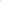 В рамках настоящего подпункта: днем окончания образовательной организации профессионального или высшего образования является дата выдачи документа об образовании или о квалификации в соответствии с частью 4,7,8,10 и 11 статьи 60 Федерального закона от 29 декабря 2012 года ЛФ 273-ФЗ «Об образовании в Российской Федерации». Исчисление двухлетнего периода осуществляется с даты, указанной в настоящем абзаце, по дату трудоустройства молодого педагога; исчисление возраста молодого педагога осуществляется на дату заключения трудового договора, предусмотренного в рамках настоящего порядка, от даты его рождения в соответствии с документом, удостоверяющим личность молодого педагога (документа его заменяющего).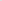 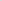 выплата (доплата) устанавливается молодому педагогу с начала учебного года (1 сентября) или с даты трудоустройства молодого педагога, в случае если он принят после 1 сентября, и устанавливается на срок в 3 года (36 месяцев); выплата (доплата) молодому педагогу осуществляется в полном объеме при установлении ему в трудовом договоре педагогической нагрузки в размере не менее 0,5 ставки. Установление нагрузки более 1 ставки не влечет за собой увеличение размера выплаты (доплаты); выплата (доплата) молодому педагогу производится ежемесячно с учетом фактически отработанного времени за календарный месяц; при заключении срочного трудового договора между муниципальной общеобразовательной организацией, расположенной на территории Новокубанского района, молодым педагогом, выплата (доплата) не осуществляется, за исключением случая срочного трудового договора на срок один календарный год и более на период временного отсутствия работника по причине его призыва на военную службу или направления его на заменяющую эту военную службу альтернативную гражданскую службу, а также нахождения на больничном по беременности и родам, в отпуске по беременности и родам, в отпуске по уходу за ребенком до трех лет; 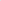 в случае призыва молодого педагога на военную службу или направление его на заменяющую эту военную службу альтернативную гражданскую службу, а также нахождения на больничном по беременности и родам, в отпуске по беременности и родам, в отпуске по уходу за ребенком до трех лет, выплата (доплата) молодому педагогу не осуществляется. Выплата (доплата) молодому педагогу возобновляется по истечению обстоятельств, указанных в настоящем абзаце, при условии сохранения за молодым педагогом основного места работы и должности, и осуществляется до истечения установленного срока в 3 года (36 месяцев) без учета периодов призыва молодого педагога на военную службу или направление его на заменяющую эту военную службу альтернативную гражданскую службу, а также нахождения на больничном по беременности и родам, в отпуске по беременности и родам, в отпуске по уходу за ребенком до трех лет; 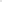 выплата (доплата) сохраняется в случае перехода молодого педагога в другую муниципальную общеобразовательную организацию, расположенную на территории Новокубанского района. Муниципальная общеобразовательная организация, расположенная на территории Новокубанского района, с которой молодой педагог прекращает трудовые отношения, предоставляет молодому педагогу справку в свободной форме о дате, с которой установлена выплата (доплата) молодому педагогу, и фактическом периоде осуществления такой выплаты (доплаты) в месяцах с точностью до двух десятичных знаков. Муниципальная общеобразовательная организация, расположенная на территории Новокубанского района, с которой молодой педагог заключает трудовой договор, учитывает предусмотренную настоящим абзацем справку при установлении выплаты (доплаты) в пределах общего срока ее осуществления в 3 года (36 месяцев); в Правовом акте муниципальной общеобразовательной организации, расположенной на территории Новокубанского района, а также в форме расчетного листа указывается наименование доплаты «Краевая доплата молодому педагогу в 3000 рублей»; муниципальная общеобразовательная организация, расположенная на территории Новокубанского района, в свободной форме ведет обособленный учет трудоустроенных молодых педагогов на бумажном носителе.Доплаты являются составной частью заработной платы молодого педагога и выплачиваются ежемесячно в сроки, установленные для выплаты заработной платы.Заместительглавы муниципальногообразования Новокубанский район                                                       В.А.ШевелевПриложение № 15к Положению об отраслевойсистеме оплаты труда работников муниципальных образовательных организаций муниципальногообразования Новокубанский районПОРЯДОКпредоставления ежегодной денежной выплаты к началу учебного года педагогическим работникам муниципальных образовательных организаций муниципального образования Новокубанский районНастоящий Порядок определяет механизм осуществления с 1 августа 2022г. ежегодной денежной выплаты к началу учебного года (далее - ежегодная выплата) педагогическим работникам муниципальных общеобразовательных организаций муниципального образования Новокубанский район (далее—общеобразовательные организации).Право на получение ежегодной выплаты имеют педагогические работники муниципальных общеобразовательных организаций, которые осуществляют трудовую деятельность на основании трудового договора, заключенного по 1 сентября соответствующего года включительно, по основному месту работы.Ежегодная выплата не предоставляется педагогическим работникам муниципальных общеобразовательных организаций, находящимся по состоянию на 1 августа соответствующего года в длительном отпуске сроком до одного года или в отпуске по уходу за ребенком до достижения им возраста трех лет, за исключением случаев возобновления педагогическим работником трудовой деятельности в связи с окончанием длительного отпуска сроком до одного года или отпуска по уходу за ребенком до достижения им возраста трех лет в период со 2 августа по 1 сентября соответствующего года включительно.Список педагогических работников, имеющих право на предоставление ежегодной выплаты, утверждается приказом руководителя государственной общеобразовательной организации.Размер ежегодной выплаты устанавливается в сумме 5750 рублей.Ежегодная выплата относится к выплатам стимулирующего характера, осуществляется за счет средств краевого бюджета и является составной частью заработной платы педагогического работника.Ежегодная выплата предоставляется педагогическим работникам, указанным в пункте 2 настоящего Порядка, при условии занятия ими штатной должности в размере не менее 0,5 ставки без учета отработанного времени.При занятии штатной должности в размере менее 0,5 ставки ежегодная выплата производится пропорционально размеру занятой штатной должности без учета отработанного времени.Ежегодная выплата педагогическим работникам муниципальных общеобразовательных организаций производится в период с 25 августа по 10 сентября соответствующего года.Заместительглавы муниципальногообразования Новокубанский район                                                  В.А.ШевелевПриложение № 16к Положению об отраслевойсистеме оплаты труда работников муниципальных образовательных организаций муниципальногообразования Новокубанский районОб осуществлении выплат стимулирующего характера отдельным категориям работников муниципальных образовательных учреждений дополнительного образования муниципального образования Новокубанский район, подведомственных управлению образования администрации муниципального образования Новокубанский районВ целях стимулирования, сохранения кадрового потенциала и стабильности работы муниципальных образовательных учреждений дополнительного образования детей, подведомственных управлению образования администрации муниципального образования Новокубанский район, осуществляются выплаты стимулирующего характера за счет средств бюджета муниципального образования Новокубанский район:в размере 3000 (три тысячи) рублей в месяц отдельным категориям работников муниципальных образовательных учреждений дополнительного образования детей по следующим должностям:в размере  1000 (одна тысяча) рублей в месяц отдельным категориям работников муниципальных образовательных учреждений дополнительного образования детей по следующим должностям:	Денежные выплаты стимулирующего характера носят дополнительный характер, являются составной частью заработной платы и производятся исходя из фактически отработанного работником времени в календарном месяце по основному месту работы и по основной должности. Работникам, выполняющим объем работы менее нормы рабочего времени за ставку заработной платы, доплата осуществляется пропорционально отработанному времени.Заместительглавы муниципальногообразования Новокубанский район                                                   В.А.ШевелевПриложение № 17к Положению об отраслевойсистеме оплаты труда работников муниципальных образовательных организаций муниципальногообразования Новокубанский районОб осуществлении выплат стимулирующего характераработникам муниципальных дошкольных образовательных организаций муниципального образования Новокубанский район, подведомственных управлению образования администрации муниципального образования Новокубанский районВ целях стимулирования и сохранения кадрового потенциала и стабильности работы муниципальных дошкольных образовательных учреждений муниципального образования Новокубанский район осуществляются выплаты стимулирующего характера:в размере 3000 (три тысячи) рублей в месяц за счет средств краевого бюджета педагогическим работникам, реализующим программы дошкольного образования (заведующим, заместителям заведующих, если их деятельность связана с руководством образовательным (воспитательным) процессом или методической (научно-методической) работой, старшим воспитателям, воспитателям, учителям-логопедам, логопедам, учителям дефектологам, музыкальным руководителям, концертмейстерам, инструкторам по физической культуре, педагогам-психологам, социальным педагогам, педагогам дополнительного образования).  Денежные выплаты стимулирующего характера производятся исходя из фактически отработанного работником времени в календарном месяце по основному месту по основной должности и совместительству пропорционально нагрузке, но не более 3000 (три тысячи) рублей для одного работника в одном учреждении.Работникам, выполняющим объем работы менее нормы рабочего времени за ставку заработной платы, доплата осуществляется пропорционально отработанному времени:в размере 3000 (три тысячи) рублей в месяц отдельным категориям работников муниципальных образовательных учреждений муниципального образования Новокубанский район за счет средств краевого бюджета по следующим должностям:в размере 3000 (три тысячи) рублей в месяц отдельным категориям работников муниципальных образовательных учреждений муниципального образования Новокубанский район за счет средств муниципального бюджета по следующим должностям:Денежные выплаты стимулирующего характера, указанные в подпункте 2 и 3, производятся исходя из фактически отработанного работником времени календарном месяце по основному месту работы и по основной должности. Работникам, выполняющим объем работы менее нормы рабочего времен за ставку заработной платы, доплата осуществляется пропорционально отработанному времени.Заместительглавы муниципальногообразования Новокубанский район                                                  В.А.ШевелевПриложение № 18к Положению об отраслевойсистеме оплаты труда работников муниципальных образовательных организаций муниципальногообразования Новокубанский районОб осуществлении выплат стимулирующего характера отдельным категориям работников муниципальных общеобразовательных организаций муниципального образования Новокубанский район, подведомственных управлению образования администрации муниципального образования Новокубанский районВ целях сохранения кадрового потенциала и стабильной работы муниципальных учреждений муниципального образования Новокубанский район, подведомственных управлению образования администрации муниципального образования Новокубанский район, в рамках фонда оплаты труда осуществлять выплаты стимулирующего характера:в размере 8000 (восемь тысяч) рублей в месяц за счет средств бюджета муниципального образования Новокубанский район, источником финансового обеспечения которых являются средства краевого бюджета, отдельным категориям работников муниципальных общеобразовательных учреждений муниципального образования Новокубанский район, подведомственных управлению образования администрации муниципального образования Новокубанский район, заработная плата которых по основному месту работы выплачивается за счет средств краевого бюджета по следующей должности:в размере 3000 (три тысячи) рублей в месяц за счет средств бюджета муниципального образования Новокубанский район, источником финансового обеспечения которых являются средства краевого бюджета, отдельным категориям работников муниципальных общеобразовательных учреждений муниципального образования Новокубанский район, подведомственных управлению образования администрации муниципального образования Новокубанский район, заработная плата которых по основному месту работы выплачивается за счет средств краевого бюджета по следующим должностям:в размере 3 000 (три тысячи) рублей в месяц  за счет средств муниципального образования Новокубанский район, отдельным категориям работников муниципальных общеобразовательных учреждений муниципального образования Новокубанский район, подведомственных управлению образования администрации муниципального образования Новокубанский район, заработная плата которых по основному месту работы выплачивается за счет средств бюджета муниципального образования Новокубанский район по следующим должностям:в размере 1 000 (одна тысяча) рублей в месяц за счет средств муниципального образования Новокубанский район, отдельным категориям работников муниципальных общеобразовательных учреждений муниципального образования Новокубанский район, подведомственных управлению образования администрации муниципального образования Новокубанский район, заработная плата которых по основному месту работы выплачивается за счет средств бюджета муниципального образования Новокубанский район по следующим должностям:Выплаты стимулирующего характера носят дополнительный характер и производятся, исходя из фактически отработанного работником времени в календарном месяце, по основному месту работы и по основной должности.Работникам, выполняющим объем работы менее нормы рабочего времени на ставку заработной платы, доплата осуществляется пропорционально отработанному времени.Заместительглавы муниципальногообразования Новокубанский район                                                       В.А.ШевелевУТВЕРЖДЕНОпостановлением администрациимуниципального образованияНовокубанский районот_____________ № __________КвалификационныйУровеньКвалификационныйразрядРазмероклада,рублей123ПКГ «Общеотраслевые профессии рабочих первого уровня»ПКГ «Общеотраслевые профессии рабочих первого уровня»ПКГ «Общеотраслевые профессии рабочих первого уровня»1 квалификационный уровень – профессии рабочих, по которым предусмотрено присвоение 1, 2 и 3 квалификационных разрядов в соответствии с Единым тарифно-квалификационным справочником работ и профессий рабочих1 квалификационный разряд81211 квалификационный уровень – профессии рабочих, по которым предусмотрено присвоение 1, 2 и 3 квалификационных разрядов в соответствии с Единым тарифно-квалификационным справочником работ и профессий рабочих2 квалификационный разряд83651 квалификационный уровень – профессии рабочих, по которым предусмотрено присвоение 1, 2 и 3 квалификационных разрядов в соответствии с Единым тарифно-квалификационным справочником работ и профессий рабочих3 квалификационный разряд86162 квалификационный уровень – профессии рабочих, отнесенные к 1 квалификационному уровню, при выполнении работ по профессии с производным наименованием «старший» (старший по смене)ставка заработной платы устанавливается на один квалификационный разряд вышеПКГ «Общеотраслевые профессии рабочих второго уровня»ПКГ «Общеотраслевые профессии рабочих второго уровня»ПКГ «Общеотраслевые профессии рабочих второго уровня»1 квалификационный уровень – профессии рабочих, по которым предусмотрено присвоение 4 и 5 квалификационных разрядов в соответствии с Единым тарифно-квалификационным справочником работ и профессий рабочих4 квалификационный разряд88751 квалификационный уровень – профессии рабочих, по которым предусмотрено присвоение 4 и 5 квалификационных разрядов в соответствии с Единым тарифно-квалификационным справочником работ и профессий рабочих5 квалификационный разряд91422 квалификационный уровень – профессии рабочих, по которым предусмотрено присвоение 6 и 7 квалификационных разрядов в соответствии с Единым тарифно-квалификационным справочником работ и профессий рабочих6 квалификационный разряд94172 квалификационный уровень – профессии рабочих, по которым предусмотрено присвоение 6 и 7 квалификационных разрядов в соответствии с Единым тарифно-квалификационным справочником работ и профессий рабочих7 квалификационный разряд97003 квалификационный уровень – профессии рабочих, по которым предусмотрено присвоение 8 квалификационного разряда в соответствии с Единым тарифно-квалификационным справочником работ и профессий рабочих8 квалификационный разряд99914 квалификационный уровень10291КвалификационныйуровеньРазмер оклада,рублей12ПКГ «Общеотраслевые должности служащих первого уровня»ПКГ «Общеотраслевые должности служащих первого уровня»1 квалификационный уровень83652 квалификационный уровень8449ПКГ «Общеотраслевые должности служащих второго уровня»ПКГ «Общеотраслевые должности служащих второго уровня»1 квалификационный уровень86162 квалификационный уровень87033 квалификационный уровень89614 квалификационный уровень90475 квалификационный уровень9133ПКГ «Общеотраслевые должности служащих третьего уровня»ПКГ «Общеотраслевые должности служащих третьего уровня»1 квалификационный уровень88752 квалификационный уровень89643 квалификационный уровень90534 квалификационный уровень91425 квалификационный уровень9230ПКГ «Общеотраслевые должности служащих четвертого уровня»ПКГ «Общеотраслевые должности служащих четвертого уровня»1 квалификационный уровень102912 квалификационный уровень103943 квалификационный уровень10497КвалификационныйуровеньРазмер оклада,рублей12ПКГ работников учебно-вспомогательного персонала первого уровняПКГ работников учебно-вспомогательного персонала первого уровня8616ПКГ должностей работников учебно-вспомогательного персоналавторого уровняПКГ должностей работников учебно-вспомогательного персоналавторого уровня1 квалификационный уровень99912 квалификационный уровень10091ПКГ должностей педагогических работниковПКГ должностей педагогических работников1 квалификационный уровень125222 квалификационный уровень135243 квалификационный уровень136494 квалификационный уровень13 775ПКГ должностей руководителей структурных подразделенийПКГ должностей руководителей структурных подразделений1 квалификационный уровень127302 квалификационный уровень140033 квалификационный уровень14640КвалификационныйуровеньРазмер оклада,рублей122 квалификационный уровень9150      3 квалификационный уровень9235Должности, не вошедшие в профессиональные квалификационные группыРазмер оклада,рублей12старший специалист, старший специалист по закупкам8964ведущий специалист9142главный специалист9230заведующий библиотекой, контрактный управляющий, системный администратор13464советник директора по воспитанию и взаимодействию с детскими общественными объединениями13649начальник отдела, руководитель структурного подразделения140032.5. Размеры окладов (должностных окладов), ставок заработной платы работников МОО устанавливаются руководителем учреждения на основе минимальных размеров окладов (должностных окладов), ставок заработной платы, установленных настоящим Положением с учетом отнесения занимаемых ими должностей и профессий рабочих к соответствующим квалификационным уровням ПКГ, утверждаемых федеральным органом исполнительной власти, осуществляющим функции по выработке государственной политики и нормативно-правовому регулированию в соответствующей сфере труда.Рекомендуемые базовые оклады (базовые должностные оклады), базовые ставки заработной платы по профессиональным квалификационным группам отражены в приложении № 1, № 2 к настоящему Положению.2.6. Размеры окладов (должностных окладов), ставок заработной платы работников МОО, не включенных в ПКГ, устанавливаются руководителем учреждения с учетом:минимальных размеров окладов (должностных окладов), ставок заработной платы, установленных настоящим Положением;требований к профессиональной подготовке и уровню квалификации, которые необходимы для осуществления соответствующей профессиональной деятельности с учетом сложности и объема выполняемой работы.2.7. При проведении индексации заработной платы размеры окладов (должностных окладов), ставок заработной платы работников МОО подлежат округлению до целого рубля в сторону увеличения.№
п/пПрофессиональная группа/ квалификационный уровень121Должности работников учебно-вспомогательного персонала первого уровня1Базовый оклад (базовый должностной оклад), базовые ставки заработной платы – 8616,00 рублей   1.1Вожатый, помощник воспитателя; секретарь учебной части2Должности работников учебно-вспомогательного персонала второго уровня   2.1Базовый оклад (базовый должностной оклад), базовые ставки заработной платы –9991,00 рубля1 квалификационный уровень:дежурный по режиму, младший воспитатель 2.2Базовый оклад (базовый должностной оклад), базовые ставки заработной платы –10091,00 рубля2 квалификационный уровень:диспетчер образовательного учреждения; старший дежурный по режиму3   3.1Базовый оклад (базовый должностной оклад), базовые ставки заработной платы –12522,00 рубля1 квалификационный уровень:инструктор по труду; инструктор по физической культуре; музыкальный руководитель; старший вожатый   3.2Базовый оклад (базовый должностной оклад), базовые ставки заработной платы –13524,00 рубля2 квалификационный уровень:инструктор-методист; концертмейстер; педагог дополнительного образования; педагог-организатор; социальный педагог   3.3Базовый оклад (базовый должностной оклад), базовые ставки заработной платы –13649,00 рубля3 квалификационный уровень:воспитатель; мастер производственного обучения; методист; педагог-психолог; старший инструктор-методист; старший педагог дополнительного образования  3.4Базовый оклад (базовый должностной оклад), базовые ставки заработной платы –13775,00 рубля4 квалификационный уровень:преподаватель; преподаватель-организатор основ безопасности жизнедеятельности; руководитель физического воспитания; старший воспитатель; старший методист; тьютор; учитель; учитель-дефектолог; учитель-логопед (логопед); педагог-библиотекарь4   4.1Базовый оклад (базовый должностной оклад), базовые ставки заработной платы –12730,00 рублей1 квалификационный уровень:заведующий (начальник) структурным подразделением: кабинетом, лабораторией, отделом, отделением, сектором, учебно-консультационным пунктом, учебной (учебно-производственной) мастерской и другими структурными подразделениями, реализующими общеобразовательную программу и образовательную программу дополнительного образования детей(1)   4.2Базовый оклад (базовый должностной оклад), базовые ставки заработной платы –14003,00 рублей2 квалификационный уровень:заведующий (начальник) обособленным структурным подразделением, реализующим общеобразовательную программу и образовательную программу дополнительного образования детей; начальник (заведующий, директор, руководитель, управляющий): кабинета, лаборатории, отдела, отделения, сектора, учебно-консультационного пункта, учебной (учебно-производственной) мастерской, учебного хозяйства и других структурных подразделений профессиональной образовательной организации (подразделения)(2); старший мастер профессиональной образовательной организации (подразделения)  4.3Базовый оклад (базовый должностной оклад), базовые ставки заработной платы –14640,00 рублей3 квалификационный уровень:начальник (заведующий, директор, руководитель, управляющий) обособленного структурного подразделения профессиональной образовательной организации (подразделения)Квалификационный уровеньДолжности, отнесенные к квалификационным группам12Общеотраслевые должности служащихпервого уровняОбщеотраслевые должности служащихпервого уровняБазовый должностной оклад –8365,00 рублейБазовый должностной оклад –8365,00 рублей1 квалификационный уровеньагент, агент по снабжению, дежурный (по общежитию и другое), делопроизводитель, машинистка, секретарь, секретарь-машинисткаБазовый должностной оклад –8449,00рублейБазовый должностной оклад –8449,00рублей2 квалификационный уровеньдолжности служащих1 квалификационного уровня, по которым может устанавливаться производное должностное наименование «старший»2. Общеотраслевые должности служащих второго уровня2. Общеотраслевые должности служащих второго уровняБазовый должностной оклад –8616,00 рублейБазовый должностной оклад –8616,00 рублей1 квалификационный уровеньадминистратор, диспетчер, инструктор, лаборант, секретарь руководителяБазовый должностной оклад –8703,00рублейБазовый должностной оклад –8703,00рублей2 квалификационный уровеньзаведующий складом, заведующий хозяйством,Базовый должностной оклад –8961,00рублейБазовый должностной оклад –8961,00рублей3 квалификационный уровеньзаведующий производством (шеф-повар), заведующий столовой,3 квалификационный уровеньдолжности служащих 1 квалификационного уровня, по которым устанавливается 1 внутри должностная категория4 квалификационный уровеньдолжности служащих 1 квалификационного уровня, по которым может устанавливаться производное должностное наименование «ведущий»1 квалификационный уровеньпрограммист, психолог, социолог, специалист, специалист по охране труда, специалист по связям с общественностью, электроник, экономист (всех наименований), художник2 квалификационный уровеньдолжности служащих 1 квалификационного уровня, по которым может устанавливаться II внутри должностная категория3 квалификационный уровеньдолжности служащих I квалификационного уровня, по которым может устанавливаться I внутри должностная категория4 квалификационный уровеньдолжности служащих 1 квалификационного уровня, по которым может устанавливаться производное должностное наименование «ведущий»5 квалификационный уровеньглавные специалисты в отделах, отделениях, лабораториях, мастерских1 квалификационный уровеньначальник отдела, начальник штаба гражданской обороны, руководитель службы охраны труда2 квалификационный уровеньглавный* (диспетчер, механик, экономист)3 квалификационный уровеньдиректор (начальник, заведующий) филиала, другого обособленного структурного подразделенияПриложение № 4
к Положению об отраслевой системе оплаты труда работников муниципальных образовательных организаций муниципального образованияНовокубанский районНаименование учреждений и организацийНаименование должностей12Образовательные учрежденияУчителя, преподаватели, учителя-дефектологи, учителя-логопеды, логопеды, преподаватели-организаторы (основ безопасности жизнедеятельности, допризывной подготовки), руководители физического воспитания, старшие методисты, методисты, старшие инструкторы-методисты, инструкторы-методисты (в том числе по физической культуре и спорту, по туризму), концертмейстеры, музыкальные руководители, старшие воспитатели, воспитатели, классные воспитатели, социальные педагоги, педагоги-психологи, педагоги-организаторы, педагоги дополнительного образования, спортсмены, старшие тренеры-преподаватели, тренеры-преподаватели, тренеры, старшие вожатые (пионервожатые), инструкторы по физкультуре, инструкторы по труду, директора (начальники, заведующие), заместители директоров (начальников, заведующих) по учебной, учебно-воспитательной, учебно-производственной, воспитательной, культурно-воспитательной работе, по производственному обучению (работе), по иностранному языку, по общеобразовательной подготовке, заведующие учебной частью, заведующие (начальники) практикой, учебно-консультационными пунктами, логопедическими пунктами, интернатами, отделениями, отделами, лабораториями, кабинетами, секциями, филиалами и другими структурными подразделениями, деятельность которых связана с образовательным (воспитательным) процессом, методическим обеспечением; старшие дежурные по режиму, дежурные по режиму, аккомпаниаторы, культорганизаторыМетодические (учебно-методические) учреждения всех наименований (независимо от ведомственной подчиненности)Руководители, их заместители, заведующие: секторами, кабинетами, лабораториями, отделами; научные сотрудники, специалисты, деятельность которых связана с методическим обеспечением; старшие методисты, методистыОрганы управления образованием и органы (структурные подразделения), осуществляющие руководство образовательными учреждениямиРуководящие, инспекторские, методические должности, инструкторские, а также другие должности специалистов (за исключением работы на должностях, связанных с экономической, финансовой, юридической, хозяйственной деятельностью, программным обеспечением, со строительством, снабжением, делопроизводством)подразделения организаций по работе с детьми и подросткамиВоспитатели, педагоги-организаторы, педагоги-психологи, психологи, преподаватели, педагоги дополнительного образования (руководители кружков) для детей и подростков, инструкторы и инструкторы-методисты, тренеры-преподаватели и другие специалисты по работе с детьми и подростками, заведующие детскими отделами, секторамиПриложение  № 6к Положению об отраслевой системе оплаты труда работников муниципальных образовательных организаций муниципального образования Новокубанский районПриложение 1
к Особенностям оплаты труда 
работников муниципальных образовательных организаций 
муниципального образования Новокубанский район, реализующих образовательные программы в области физической культуры и спорта, подведомственных управлению образования администрации муниципального образования Новокубанский районНаименование соревнованийРазмер норматива оплаты труда спортсменов, спортсменов-инструкторов, спортсменов-ведущих за показанный спортивный результат (в процентах к должностному окладу, ставке заработной платы)Размер норматива оплаты труда спортсменов, спортсменов-инструкторов, спортсменов-ведущих за показанный спортивный результат (в процентах к должностному окладу, ставке заработной платы)Размер норматива оплаты труда спортсменов, спортсменов-инструкторов, спортсменов-ведущих за показанный спортивный результат (в процентах к должностному окладу, ставке заработной платы)Размер норматива оплаты труда спортсменов, спортсменов-инструкторов, спортсменов-ведущих за показанный спортивный результат (в процентах к должностному окладу, ставке заработной платы)Размер норматива оплаты труда спортсменов, спортсменов-инструкторов, спортсменов-ведущих за показанный спортивный результат (в процентах к должностному окладу, ставке заработной платы)Размер норматива оплаты труда спортсменов, спортсменов-инструкторов, спортсменов-ведущих за показанный спортивный результат (в процентах к должностному окладу, ставке заработной платы)Размер норматива оплаты труда спортсменов, спортсменов-инструкторов, спортсменов-ведущих за показанный спортивный результат (в процентах к должностному окладу, ставке заработной платы)Наименование соревнованийЗанятое место в соревновании или участие без учета занятого местаЗанятое место в соревновании или участие без учета занятого местаЗанятое место в соревновании или участие без учета занятого местаЗанятое место в соревновании или участие без учета занятого местаЗанятое место в соревновании или участие без учета занятого местаЗанятое место в соревновании или участие без учета занятого местаЗанятое место в соревновании или участие без учета занятого местаНаименование соревнований123456участие12345678Олимпийские виды спорта (спортивные дисциплины), а также неолимпийские дисциплины Олимпийского вида спортаОлимпийские виды спорта (спортивные дисциплины), а также неолимпийские дисциплины Олимпийского вида спортаОлимпийские виды спорта (спортивные дисциплины), а также неолимпийские дисциплины Олимпийского вида спортаОлимпийские виды спорта (спортивные дисциплины), а также неолимпийские дисциплины Олимпийского вида спортаОлимпийские виды спорта (спортивные дисциплины), а также неолимпийские дисциплины Олимпийского вида спортаОлимпийские виды спорта (спортивные дисциплины), а также неолимпийские дисциплины Олимпийского вида спортаОлимпийские виды спорта (спортивные дисциплины), а также неолимпийские дисциплины Олимпийского вида спортаОлимпийские виды спорта (спортивные дисциплины), а также неолимпийские дисциплины Олимпийского вида спортаЛетние и зимние Олимпийские игры, Паралимпийские игры, Сурдлимпийские игры800720720640560560480Чемпионат мира800720720640560560480Чемпионат Европы, Европейские игры640560560480440440400Кубок мира (сумма этапов или финал)640560560480440440400Кубок Европы (сумма этапов или финал)560520480400360344320Первенство мира480400400360320320240Всемирная универсиада, Всемирные игры, Юношеские Олимпийские игры, Европейский юношеский Олимпийский фестиваль640560560480440440400Первенство Европы400360360320280280240Чемпионат России, Всероссийская спартакиада среди сильнейших спортсменов560480480250225225-Кубок России (сумма этапов или финал)460400380150150--Первенство России (среди молодежи)400360320150150--Первенство России (юниоры и юниорки, юноши и девушки)400320280150150--Финал Спартакиады молодежи России400360320150150--Финал Спартакиады учащихся России400320280150150--Чемпионат ЮФО125125125----Первенство ЮФО125125125----Спартакиада молодежи России (ЮФО)125125125----Спартакиада учащихся России (ЮФО)125125125----Неолимпийские виды спорта (спортивные дисциплины)Неолимпийские виды спорта (спортивные дисциплины)Неолимпийские виды спорта (спортивные дисциплины)Неолимпийские виды спорта (спортивные дисциплины)Неолимпийские виды спорта (спортивные дисциплины)Неолимпийские виды спорта (спортивные дисциплины)Неолимпийские виды спорта (спортивные дисциплины)Неолимпийские виды спорта (спортивные дисциплины)Чемпионат мира520468468416364364312Чемпионат Европы, Европейские игры, Всемирная универсиада. Всемирные игры416364364312286286260Кубок мира (сумма этапов или финал)416364364312286286260Кубок Европы (сумма этапов или финал)364338312260234224208Первенство мира312260260234208208156Первенство Европы260234234208182182156Чемпионат России, Всероссийская спартакиада среди сильнейших спортсменов364312312162146146-Кубок России (сумма этапов или финал)364312312----Первенство России (среди молодежи)260234208----Первенство России (юниоры и: юниорки, юноши и девушки)260208182----Финал Спартакиады молодежи России260234208----Финал Спартакиады учащихся России260208182----Чемпионат ЮФО100100100----Первенство ЮФО100100100----Спартакиада молодежи России (ЮФО)100100100----Спартакиада учащихся России (ЮФО)100100100----Приложение 2
к Особенностям оплаты труда 
работников муниципальных образовательных организаций 
муниципального образования Новокубанский район, реализующих образовательные программы 
в области физической культуры и спорта, подведомственных управлению образования администрации муниципального образования Новокубанский район№ п/пРаботники государственных образовательных организаций Краснодарского края, реализующих образовательные программы в области физической культуры и спортаРазмер персонального повышающего коэффициента1231Начальник клуба (спортивного, спортивно-технического, стрелково-спортивного)1,0 – 8,02Начальник отдела (по виду или группе видов спорта)1,0 – 8,03Старший тренер-преподаватель по адаптивной физической культуре, старший тренер-преподаватель, старший инструктор-методист1,0 – 7,04Тренер-преподаватель по адаптивной физической культуре, тренер-преподаватель, инструктор-методист1,0 – 7,05спортсмен-инструктор, спортсмен-ведущий1,0 – 7,06Врач по спортивной медицине спортивных сборных команд Краснодарского края (по видам спорта)1,0 – 7,07Администратор тренировочного процесса1,0 – 6,58Инструктор-методист по адаптивной физической культуре1,0 – 5,59Инструктор по адаптивной физической культуре1,0 – 5,510Старший инструктор-методист физкультурно-спортивных организаций1,0 – 5,511Инструктор-методист физкультурно-спортивных организаций, тренер-консультант1,0 – 5,512Инструктор по спорту1,0 – 5,513Специалист по подготовке спортивного инвентаря1,0 – 5,514Техник по эксплуатации и ремонту спортивной техники1,0 – 4,5Приложение 3
к Особенностям оплаты труда 
работников муниципальных образовательных организаций 
муниципального образования Новокубанский район, реализующих образовательные программы 
в области физической культуры и спорта, подведомственных управлению образования администрации муниципального образования Новокубанский район№ п/пНаименование спортивного соревнованияЗанятое место или участие без учета занятого местаРазмер норматива оплаты труда за подготовку спортсмена (обучающегося), установленный в зависимости от показанного спортсменом (обучающимся) спортивного результата, стимулирующая выплата за результативное участие в подготовке членов спортивной сборной команды Краснодарского края в официальных межрегиональных, всероссийских и международных спортивных соревнованиях (в процентах от должностного оклада, ставки заработной платы)12234В личных или индивидуальных олимпийских дисциплинах по олимпийским видам спорта, а также в неолимпийских дисциплинах Олимпийского вида спортаВ личных или индивидуальных олимпийских дисциплинах по олимпийским видам спорта, а также в неолимпийских дисциплинах Олимпийского вида спортаВ личных или индивидуальных олимпийских дисциплинах по олимпийским видам спорта, а также в неолимпийских дисциплинах Олимпийского вида спортаВ личных или индивидуальных олимпийских дисциплинах по олимпийским видам спорта, а также в неолимпийских дисциплинах Олимпийского вида спортаВ личных или индивидуальных олимпийских дисциплинах по олимпийским видам спорта, а также в неолимпийских дисциплинах Олимпийского вида спорта1. Официальные международные спортивные соревнования1. Официальные международные спортивные соревнования1. Официальные международные спортивные соревнования1. Официальные международные спортивные соревнования1. Официальные международные спортивные соревнования1.1Летние и зимние Олимпийские игры, Паралимпийские игры, Сурдлимпийские игры, чемпионат мираЛетние и зимние Олимпийские игры, Паралимпийские игры, Сурдлимпийские игры, чемпионат мира15001.1Летние и зимние Олимпийские игры, Паралимпийские игры, Сурдлимпийские игры, чемпионат мираЛетние и зимние Олимпийские игры, Паралимпийские игры, Сурдлимпийские игры, чемпионат мира2 – 34501.1Летние и зимние Олимпийские игры, Паралимпийские игры, Сурдлимпийские игры, чемпионат мираЛетние и зимние Олимпийские игры, Паралимпийские игры, Сурдлимпийские игры, чемпионат мира44001.1Летние и зимние Олимпийские игры, Паралимпийские игры, Сурдлимпийские игры, чемпионат мираЛетние и зимние Олимпийские игры, Паралимпийские игры, Сурдлимпийские игры, чемпионат мира5 – 63501.1Летние и зимние Олимпийские игры, Паралимпийские игры, Сурдлимпийские игры, чемпионат мираЛетние и зимние Олимпийские игры, Паралимпийские игры, Сурдлимпийские игры, чемпионат мираучастие3001.2Чемпионат Европы, Кубок мира (сумма этапов или финал),Европейские игрыЧемпионат Европы, Кубок мира (сумма этапов или финал),Европейские игры14001.2Чемпионат Европы, Кубок мира (сумма этапов или финал),Европейские игрыЧемпионат Европы, Кубок мира (сумма этапов или финал),Европейские игры2 – 33501.2Чемпионат Европы, Кубок мира (сумма этапов или финал),Европейские игрыЧемпионат Европы, Кубок мира (сумма этапов или финал),Европейские игры43001.2Чемпионат Европы, Кубок мира (сумма этапов или финал),Европейские игрыЧемпионат Европы, Кубок мира (сумма этапов или финал),Европейские игры5 – 62751.2Чемпионат Европы, Кубок мира (сумма этапов или финал),Европейские игрыЧемпионат Европы, Кубок мира (сумма этапов или финал),Европейские игрыучастие2501.3Кубок Европы (сумма этапов или финал)Кубок Европы (сумма этапов или финал)13501.3Кубок Европы (сумма этапов или финал)Кубок Европы (сумма этапов или финал)2 – 33001.3Кубок Европы (сумма этапов или финал)Кубок Европы (сумма этапов или финал)42501.4Всемирная универсиада, Юношеские Олимпийские игры, Европейский юношеский Олимпийский фестивальВсемирная универсиада, Юношеские Олимпийские игры, Европейский юношеский Олимпийский фестиваль13501.4Всемирная универсиада, Юношеские Олимпийские игры, Европейский юношеский Олимпийский фестивальВсемирная универсиада, Юношеские Олимпийские игры, Европейский юношеский Олимпийский фестиваль2 – 33001.4Всемирная универсиада, Юношеские Олимпийские игры, Европейский юношеский Олимпийский фестивальВсемирная универсиада, Юношеские Олимпийские игры, Европейский юношеский Олимпийский фестиваль42501.4Всемирная универсиада, Юношеские Олимпийские игры, Европейский юношеский Олимпийский фестивальВсемирная универсиада, Юношеские Олимпийские игры, Европейский юношеский Олимпийский фестиваль5 - 62251.5Этапы Кубка мираЭтапы Кубка мира12001.5Этапы Кубка мираЭтапы Кубка мира2 – 31751.6Первенство мираПервенство мира13001.6Первенство мираПервенство мира2 – 32501.6Первенство мираПервенство мира42251.6Первенство мираПервенство мира5 – 62001.7Первенство ЕвропыПервенство Европы12501.7Первенство ЕвропыПервенство Европы2 – 32251.7Первенство ЕвропыПервенство Европы42001.7Первенство ЕвропыПервенство Европы5 – 61752. Официальные всероссийские и региональные спортивные соревнования2. Официальные всероссийские и региональные спортивные соревнования2. Официальные всероссийские и региональные спортивные соревнования2. Официальные всероссийские и региональные спортивные соревнования2. Официальные всероссийские и региональные спортивные соревнования2.1Чемпионат России, Всероссийская спартакиада среди сильнейших спортсменовЧемпионат России, Всероссийская спартакиада среди сильнейших спортсменов13502.1Чемпионат России, Всероссийская спартакиада среди сильнейших спортсменовЧемпионат России, Всероссийская спартакиада среди сильнейших спортсменов2 – 33002.1Чемпионат России, Всероссийская спартакиада среди сильнейших спортсменовЧемпионат России, Всероссийская спартакиада среди сильнейших спортсменов42502.1Чемпионат России, Всероссийская спартакиада среди сильнейших спортсменовЧемпионат России, Всероссийская спартакиада среди сильнейших спортсменов5 – 62252.2Кубок России (сумма этапов или финал)Кубок России (сумма этапов или финал)13502.2Кубок России (сумма этапов или финал)Кубок России (сумма этапов или финал)2 – 33002.2Кубок России (сумма этапов или финал)Кубок России (сумма этапов или финал)4 – 51702.3Первенство России (среди молодежи)Первенство России (среди молодежи)12252.3Первенство России (среди молодежи)Первенство России (среди молодежи)2 – 32002.3Первенство России (среди молодежи)Первенство России (среди молодежи)4 – 61502.4Первенство России (юниоры и юниорки, юноши и девушки)Первенство России (юниоры и юниорки, юноши и девушки)12002.4Первенство России (юниоры и юниорки, юноши и девушки)Первенство России (юниоры и юниорки, юноши и девушки)2 – 31752.4Первенство России (юниоры и юниорки, юноши и девушки)Первенство России (юниоры и юниорки, юноши и девушки)4 – 61002.5Финал Спартакиады молодежи РоссииФинал Спартакиады молодежи России12252.5Финал Спартакиады молодежи РоссииФинал Спартакиады молодежи России2 – 32002.5Финал Спартакиады молодежи РоссииФинал Спартакиады молодежи России4 – 61502.6Финал Спартакиады учащихся России, финал всероссийских соревнований среди спортивных школФинал Спартакиады учащихся России, финал всероссийских соревнований среди спортивных школ12002.6Финал Спартакиады учащихся России, финал всероссийских соревнований среди спортивных школФинал Спартакиады учащихся России, финал всероссийских соревнований среди спортивных школ2 – 31752.6Финал Спартакиады учащихся России, финал всероссийских соревнований среди спортивных школФинал Спартакиады учащихся России, финал всероссийских соревнований среди спортивных школ4 –  61502.7Спартакиада молодежи Россия и Спартакиада учащихся России (ЮФО)Спартакиада молодежи Россия и Спартакиада учащихся России (ЮФО)1502.7Спартакиада молодежи Россия и Спартакиада учащихся России (ЮФО)Спартакиада молодежи Россия и Спартакиада учащихся России (ЮФО)2 – 3502.8Чемпионат ЮФОЧемпионат ЮФО1552.8Чемпионат ЮФОЧемпионат ЮФО2 – 3552.9Первенство ЮФОПервенство ЮФО1452.9Первенство ЮФОПервенство ЮФО2 – 3452.10Чемпионат Краснодарского краяЧемпионат Краснодарского края1452.11Первенство Краснодарского краяПервенство Краснодарского края2.11молодежь, юниорымолодежь, юниоры1402.11старшие юноши, девушкистаршие юноши, девушки1352.11юноши, девушкиюноши, девушки1302.11мальчики, девочкимальчики, девочки125В парных, групповых, командных Олимпийских видах спорта, спортивных дисциплинах видов спортаВ парных, групповых, командных Олимпийских видах спорта, спортивных дисциплинах видов спортаВ парных, групповых, командных Олимпийских видах спорта, спортивных дисциплинах видов спортаВ парных, групповых, командных Олимпийских видах спорта, спортивных дисциплинах видов спортаВ парных, групповых, командных Олимпийских видах спорта, спортивных дисциплинах видов спорта3. Официальные международные спортивные соревнования3. Официальные международные спортивные соревнования3. Официальные международные спортивные соревнования3. Официальные международные спортивные соревнования3. Официальные международные спортивные соревнования3.1Летние и зимние Олимпийские игры, Паралимпийские игры, Сурдлимпийские игры, чемпионат мираЛетние и зимние Олимпийские игры, Паралимпийские игры, Сурдлимпийские игры, чемпионат мира15003.1Летние и зимние Олимпийские игры, Паралимпийские игры, Сурдлимпийские игры, чемпионат мираЛетние и зимние Олимпийские игры, Паралимпийские игры, Сурдлимпийские игры, чемпионат мира2 – 34503.1Летние и зимние Олимпийские игры, Паралимпийские игры, Сурдлимпийские игры, чемпионат мираЛетние и зимние Олимпийские игры, Паралимпийские игры, Сурдлимпийские игры, чемпионат мира44003.1Летние и зимние Олимпийские игры, Паралимпийские игры, Сурдлимпийские игры, чемпионат мираЛетние и зимние Олимпийские игры, Паралимпийские игры, Сурдлимпийские игры, чемпионат мира5 – 63503.1Летние и зимние Олимпийские игры, Паралимпийские игры, Сурдлимпийские игры, чемпионат мираЛетние и зимние Олимпийские игры, Паралимпийские игры, Сурдлимпийские игры, чемпионат мираучастие3003.2Чемпионат Европы, Кубок мира (сумма этапов или финал),Европейские игрыЧемпионат Европы, Кубок мира (сумма этапов или финал),Европейские игры14003.2Чемпионат Европы, Кубок мира (сумма этапов или финал),Европейские игрыЧемпионат Европы, Кубок мира (сумма этапов или финал),Европейские игры2 – 33503.2Чемпионат Европы, Кубок мира (сумма этапов или финал),Европейские игрыЧемпионат Европы, Кубок мира (сумма этапов или финал),Европейские игры43003.2Чемпионат Европы, Кубок мира (сумма этапов или финал),Европейские игрыЧемпионат Европы, Кубок мира (сумма этапов или финал),Европейские игры5 – 62753.2Чемпионат Европы, Кубок мира (сумма этапов или финал),Европейские игрыЧемпионат Европы, Кубок мира (сумма этапов или финал),Европейские игрыучастие2503.3Кубок Европы (сумма этапов или финал)Кубок Европы (сумма этапов или финал)13503.3Кубок Европы (сумма этапов или финал)Кубок Европы (сумма этапов или финал)2 – 33003.3Кубок Европы (сумма этапов или финал)Кубок Европы (сумма этапов или финал)42503.4Всемирная универсиада, Юношеские Олимпийские игры, Европейский юношеский Олимпийский фестивальВсемирная универсиада, Юношеские Олимпийские игры, Европейский юношеский Олимпийский фестиваль13503.4Всемирная универсиада, Юношеские Олимпийские игры, Европейский юношеский Олимпийский фестивальВсемирная универсиада, Юношеские Олимпийские игры, Европейский юношеский Олимпийский фестиваль2 – 33003.4Всемирная универсиада, Юношеские Олимпийские игры, Европейский юношеский Олимпийский фестивальВсемирная универсиада, Юношеские Олимпийские игры, Европейский юношеский Олимпийский фестиваль42503.4Всемирная универсиада, Юношеские Олимпийские игры, Европейский юношеский Олимпийский фестивальВсемирная универсиада, Юношеские Олимпийские игры, Европейский юношеский Олимпийский фестиваль5 – 62253.4Всемирная универсиада, Юношеские Олимпийские игры, Европейский юношеский Олимпийский фестивальВсемирная универсиада, Юношеские Олимпийские игры, Европейский юношеский Олимпийский фестивальучастие2003.5Этапы Кубка мираЭтапы Кубка мира12003.5Этапы Кубка мираЭтапы Кубка мира2 – 31753.6Первенство мираПервенство мира13003.6Первенство мираПервенство мира2 – 32503.6Первенство мираПервенство мира42253.6Первенство мираПервенство мира5 – 62003.7Первенство ЕвропыПервенство Европы12503.7Первенство ЕвропыПервенство Европы2 – 32253.7Первенство ЕвропыПервенство Европы42003.7Первенство ЕвропыПервенство Европы5 – 61754. Официальные всероссийские и региональные спортивные соревнования4. Официальные всероссийские и региональные спортивные соревнования4. Официальные всероссийские и региональные спортивные соревнования4. Официальные всероссийские и региональные спортивные соревнования4. Официальные всероссийские и региональные спортивные соревнования4.1Чемпионат России, Всероссийская спартакиада среди сильнейших спортсменовЧемпионат России, Всероссийская спартакиада среди сильнейших спортсменов11754.1Чемпионат России, Всероссийская спартакиада среди сильнейших спортсменовЧемпионат России, Всероссийская спартакиада среди сильнейших спортсменов2 – 31504.1Чемпионат России, Всероссийская спартакиада среди сильнейших спортсменовЧемпионат России, Всероссийская спартакиада среди сильнейших спортсменов41254.1Чемпионат России, Всероссийская спартакиада среди сильнейших спортсменовЧемпионат России, Всероссийская спартакиада среди сильнейших спортсменов5 – 61104.2Кубок России (сумма этапов или финал)Кубок России (сумма этапов или финал)11754.2Кубок России (сумма этапов или финал)Кубок России (сумма этапов или финал)2 – 31504.2Кубок России (сумма этапов или финал)Кубок России (сумма этапов или финал)4 – 51154.3Первенство России (среди молодежи)Первенство России (среди молодежи)11504.3Первенство России (среди молодежи)Первенство России (среди молодежи)2 – 31254.3Первенство России (среди молодежи)Первенство России (среди молодежи)4 – 61104.4Первенство России (юниоры и юниорки, юноши и девушки)Первенство России (юниоры и юниорки, юноши и девушки)11264.4Первенство России (юниоры и юниорки, юноши и девушки)Первенство России (юниоры и юниорки, юноши и девушки)2 – 3754.4Первенство России (юниоры и юниорки, юноши и девушки)Первенство России (юниоры и юниорки, юноши и девушки)4 – 6554.5Финал Спартакиады молодежи РоссииФинал Спартакиады молодежи России11504.5Финал Спартакиады молодежи РоссииФинал Спартакиады молодежи России2 – 31254.5Финал Спартакиады молодежи РоссииФинал Спартакиады молодежи России4 – 61104.6Финал Спартакиады учащихся России, финал всероссийских соревнований средиФинал Спартакиады учащихся России, финал всероссийских соревнований среди11254.6Финал Спартакиады учащихся России, финал всероссийских соревнований средиФинал Спартакиады учащихся России, финал всероссийских соревнований среди2 – 3754.6Финал Спартакиады учащихся России, финал всероссийских соревнований средиФинал Спартакиады учащихся России, финал всероссийских соревнований среди4 – 6554.7Спартакиада молодежи России и Спартакиада учащихся России (ЮФО)Спартакиада молодежи России и Спартакиада учащихся России (ЮФО)1454.7Спартакиада молодежи России и Спартакиада учащихся России (ЮФО)Спартакиада молодежи России и Спартакиада учащихся России (ЮФО)2 – 3404.8Чемпионат ЮФОЧемпионат ЮФО1454.8Чемпионат ЮФОЧемпионат ЮФО2 – 3454.9Первенство ЮФОПервенство ЮФО1404.9Первенство ЮФОПервенство ЮФО2 – 3404.10Чемпионат Краснодарского краяЧемпионат Краснодарского края1354.11Первенство Краснодарского краяПервенство Краснодарского края4.11молодежь, юниорымолодежь, юниоры1304.11старшие юноши, девушкистаршие юноши, девушки1254.11юноши, девушки,юноши, девушки,1204.11мальчики, девочкимальчики, девочки1155. Официальные спортивные соревнования в командных игровых видах спорта5. Официальные спортивные соревнования в командных игровых видах спорта5. Официальные спортивные соревнования в командных игровых видах спорта5. Официальные спортивные соревнования в командных игровых видах спорта5. Официальные спортивные соревнования в командных игровых видах спорта5.1Летние и зимние Олимпийские игры. Паралимпийские игры, Сурдлимпийские игры, Чемпионат мираЛетние и зимние Олимпийские игры. Паралимпийские игры, Сурдлимпийские игры, Чемпионат мира15005.1Летние и зимние Олимпийские игры. Паралимпийские игры, Сурдлимпийские игры, Чемпионат мираЛетние и зимние Олимпийские игры. Паралимпийские игры, Сурдлимпийские игры, Чемпионат мира2 – 34005.1Летние и зимние Олимпийские игры. Паралимпийские игры, Сурдлимпийские игры, Чемпионат мираЛетние и зимние Олимпийские игры. Паралимпийские игры, Сурдлимпийские игры, Чемпионат мира4 – 64005.2Чемпионат Европы, Европейские игрыЧемпионат Европы, Европейские игры15005.2Чемпионат Европы, Европейские игрыЧемпионат Европы, Европейские игры2 – 34005.3Официальные международные соревнования с участием сборной команды России (основной состав)Официальные международные соревнования с участием сборной команды России (основной состав)13005.3Официальные международные соревнования с участием сборной команды России (основной состав)Официальные международные соревнования с участием сборной команды России (основной состав)2 – 33005.4Всемирная универсиада. Юношеские Олимпийские игры,Европейский юношеский Олимпийский фестивальВсемирная универсиада. Юношеские Олимпийские игры,Европейский юношеский Олимпийский фестиваль13005.4Всемирная универсиада. Юношеские Олимпийские игры,Европейский юношеский Олимпийский фестивальВсемирная универсиада. Юношеские Олимпийские игры,Европейский юношеский Олимпийский фестиваль2 – 33005.4Всемирная универсиада. Юношеские Олимпийские игры,Европейский юношеский Олимпийский фестивальВсемирная универсиада. Юношеские Олимпийские игры,Европейский юношеский Олимпийский фестиваль4 – 62005.5Первенство мираПервенство мира11005.5Первенство мираПервенство мира2 – 31005.5Первенство мираПервенство мира4 – 6505.6Первенство ЕвропыПервенство Европы1805.6Первенство ЕвропыПервенство Европы2 – 3805.6Первенство ЕвропыПервенство Европы4 – 6605.7Чемпионат России, Всероссийская спартакиада среди сильнейших спортсменовЧемпионат России, Всероссийская спартакиада среди сильнейших спортсменов1355.7Чемпионат России, Всероссийская спартакиада среди сильнейших спортсменовЧемпионат России, Всероссийская спартакиада среди сильнейших спортсменов2 – 3355.7Чемпионат России, Всероссийская спартакиада среди сильнейших спортсменовЧемпионат России, Всероссийская спартакиада среди сильнейших спортсменов4 – 6255.8Первенство России (среди молодежи), Финал Спартакиады молодежи РоссииПервенство России (среди молодежи), Финал Спартакиады молодежи России1355.8Первенство России (среди молодежи), Финал Спартакиады молодежи РоссииПервенство России (среди молодежи), Финал Спартакиады молодежи России2 – 3355.8Первенство России (среди молодежи), Финал Спартакиады молодежи РоссииПервенство России (среди молодежи), Финал Спартакиады молодежи России4 – 6255.9Первенство России (юниоры и юниорки, юноши и девушки), финал Спартакиады учащихся России, финал Спартакиады спортивных школ, финал всероссийских соревнований среди спортивных школПервенство России (юниоры и юниорки, юноши и девушки), финал Спартакиады учащихся России, финал Спартакиады спортивных школ, финал всероссийских соревнований среди спортивных школ1305.9Первенство России (юниоры и юниорки, юноши и девушки), финал Спартакиады учащихся России, финал Спартакиады спортивных школ, финал всероссийских соревнований среди спортивных школПервенство России (юниоры и юниорки, юноши и девушки), финал Спартакиады учащихся России, финал Спартакиады спортивных школ, финал всероссийских соревнований среди спортивных школ2 – 3305.9Первенство России (юниоры и юниорки, юноши и девушки), финал Спартакиады учащихся России, финал Спартакиады спортивных школ, финал всероссийских соревнований среди спортивных школПервенство России (юниоры и юниорки, юноши и девушки), финал Спартакиады учащихся России, финал Спартакиады спортивных школ, финал всероссийских соревнований среди спортивных школ4 – 6205.10Прочие межрегиональные спортивные соревнования: чемпионат ЮФО, первенство ЮФОПрочие межрегиональные спортивные соревнования: чемпионат ЮФО, первенство ЮФО1205.10Прочие межрегиональные спортивные соревнования: чемпионат ЮФО, первенство ЮФОПрочие межрегиональные спортивные соревнования: чемпионат ЮФО, первенство ЮФО2205.11Участие в составе сборной команды России в официальных международных соревнованиях:Участие в составе сборной команды России в официальных международных соревнованиях:5.11основной состав сборнойосновной состав сборной-505.11молодежный состав сборноймолодежный состав сборной-305.11юношеский состав сборнойюношеский состав сборной-205.12Чемпионат Краснодарского краяЧемпионат Краснодарского края1105.13Первенство Краснодарского края:Первенство Краснодарского края:5.13молодежь, юниорымолодежь, юниоры175.13старшие юноши, девушкистаршие юноши, девушки165.13юноши, девушкиюноши, девушки155.13мальчики, девочкимальчики, девочки14В личных или индивидуальных неолимпийских видах спорта, спортивных дисциплинахВ личных или индивидуальных неолимпийских видах спорта, спортивных дисциплинахВ личных или индивидуальных неолимпийских видах спорта, спортивных дисциплинахВ личных или индивидуальных неолимпийских видах спорта, спортивных дисциплинахВ личных или индивидуальных неолимпийских видах спорта, спортивных дисциплинах6. Официальные международные спортивные соревнования6. Официальные международные спортивные соревнования6. Официальные международные спортивные соревнования6. Официальные международные спортивные соревнования6. Официальные международные спортивные соревнования6.1Чемпионат мира. Всемирные игрыЧемпионат мира. Всемирные игры14006.1Чемпионат мира. Всемирные игрыЧемпионат мира. Всемирные игры2 – 33506.1Чемпионат мира. Всемирные игрыЧемпионат мира. Всемирные игры43006.1Чемпионат мира. Всемирные игрыЧемпионат мира. Всемирные игры5 – 62756.2Чемпионат Европы, Кубок мира (сумма этапов или финал), Европейские игрыЧемпионат Европы, Кубок мира (сумма этапов или финал), Европейские игры13506.2Чемпионат Европы, Кубок мира (сумма этапов или финал), Европейские игрыЧемпионат Европы, Кубок мира (сумма этапов или финал), Европейские игры2 – 33006.2Чемпионат Европы, Кубок мира (сумма этапов или финал), Европейские игрыЧемпионат Европы, Кубок мира (сумма этапов или финал), Европейские игры42756.2Чемпионат Европы, Кубок мира (сумма этапов или финал), Европейские игрыЧемпионат Европы, Кубок мира (сумма этапов или финал), Европейские игры5 – 62506.3Кубок Европы (сумма этапов или финал)Кубок Европы (сумма этапов или финал)13006.3Кубок Европы (сумма этапов или финал)Кубок Европы (сумма этапов или финал)2 – 32756.4Всемирная универсиада. Юношеские Олимпийские игры, Европейский юношеский Олимпийский фестивальВсемирная универсиада. Юношеские Олимпийские игры, Европейский юношеский Олимпийский фестиваль13006.4Всемирная универсиада. Юношеские Олимпийские игры, Европейский юношеский Олимпийский фестивальВсемирная универсиада. Юношеские Олимпийские игры, Европейский юношеский Олимпийский фестиваль2 – 32756.4Всемирная универсиада. Юношеские Олимпийские игры, Европейский юношеский Олимпийский фестивальВсемирная универсиада. Юношеские Олимпийские игры, Европейский юношеский Олимпийский фестиваль42006.4Всемирная универсиада. Юношеские Олимпийские игры, Европейский юношеский Олимпийский фестивальВсемирная универсиада. Юношеские Олимпийские игры, Европейский юношеский Олимпийский фестиваль5 – 61756.5Первенство мираПервенство мира12506.5Первенство мираПервенство мира2 – 32256.6Первенство ЕвропыПервенство Европы12256.6Первенство ЕвропыПервенство Европы2 – 32007. Официальные всероссийские и региональные спортивные соревнования7. Официальные всероссийские и региональные спортивные соревнования7. Официальные всероссийские и региональные спортивные соревнования7. Официальные всероссийские и региональные спортивные соревнования7. Официальные всероссийские и региональные спортивные соревнования7.1Чемпионат России, Всероссийская спартакиада среди сильнейших спортсменовЧемпионат России, Всероссийская спартакиада среди сильнейших спортсменов13007.1Чемпионат России, Всероссийская спартакиада среди сильнейших спортсменовЧемпионат России, Всероссийская спартакиада среди сильнейших спортсменов2 – 32757.1Чемпионат России, Всероссийская спартакиада среди сильнейших спортсменовЧемпионат России, Всероссийская спартакиада среди сильнейших спортсменов42007.1Чемпионат России, Всероссийская спартакиада среди сильнейших спортсменовЧемпионат России, Всероссийская спартакиада среди сильнейших спортсменов5 – 61757.2Кубок России (сумма этапов или финал)Кубок России (сумма этапов или финал)13007.2Кубок России (сумма этапов или финал)Кубок России (сумма этапов или финал)22507.2Кубок России (сумма этапов или финал)Кубок России (сумма этапов или финал)31757.3Первенство России (среди молодежи)Первенство России (среди молодежи)12007.3Первенство России (среди молодежи)Первенство России (среди молодежи)2 – 31757.3Первенство России (среди молодежи)Первенство России (среди молодежи)4 – 61007.4Первенство России (юниоры и юниорки, юноши и девушки)Первенство России (юниоры и юниорки, юноши и девушки)12007.4Первенство России (юниоры и юниорки, юноши и девушки)Первенство России (юниоры и юниорки, юноши и девушки)2 – 31507.5Финал Спартакиады молодежи РоссииФинал Спартакиады молодежи России12007.5Финал Спартакиады молодежи РоссииФинал Спартакиады молодежи России2 – 31757.5Финал Спартакиады молодежи РоссииФинал Спартакиады молодежи России4 – 61007.6Финал Спартакиады учащихся России,финал всероссийских соревнований среди спортивных школФинал Спартакиады учащихся России,финал всероссийских соревнований среди спортивных школ12007.6Финал Спартакиады учащихся России,финал всероссийских соревнований среди спортивных школФинал Спартакиады учащихся России,финал всероссийских соревнований среди спортивных школ2 – 31507.6Финал Спартакиады учащихся России,финал всероссийских соревнований среди спортивных школФинал Спартакиады учащихся России,финал всероссийских соревнований среди спортивных школ4 – 61007.7Спартакиада молодежи России и Спартакиада учащихся России (ЮФО)Спартакиада молодежи России и Спартакиада учащихся России (ЮФО)1457.7Спартакиада молодежи России и Спартакиада учащихся России (ЮФО)Спартакиада молодежи России и Спартакиада учащихся России (ЮФО)2 – 3407.8Чемпионат ЮФОЧемпионат ЮФО1507.8Чемпионат ЮФОЧемпионат ЮФО2 – 3507.9Первенство ЮФОПервенство ЮФО1407.9Первенство ЮФОПервенство ЮФО2 – 3407.10Чемпионат Краснодарского краяЧемпионат Краснодарского края1357.11Первенство Краснодарского краяПервенство Краснодарского края7.11молодежь, юниорымолодежь, юниоры1307.11старшие юноши, девушкистаршие юноши, девушки1257.11юноши, девушкиюноши, девушки1207.11мальчики, девочкимальчики, девочки115В парных, групповых, командных неолимпийских видах спорта, спортивных дисциплинахВ парных, групповых, командных неолимпийских видах спорта, спортивных дисциплинахВ парных, групповых, командных неолимпийских видах спорта, спортивных дисциплинахВ парных, групповых, командных неолимпийских видах спорта, спортивных дисциплинахВ парных, групповых, командных неолимпийских видах спорта, спортивных дисциплинах8. Официальные международные спортивные соревнования8. Официальные международные спортивные соревнования8. Официальные международные спортивные соревнования8. Официальные международные спортивные соревнования8. Официальные международные спортивные соревнования8.1Чемпионат мира, Всемирные игрыЧемпионат мира, Всемирные игры12008.1Чемпионат мира, Всемирные игрыЧемпионат мира, Всемирные игры2 – 31758.1Чемпионат мира, Всемирные игрыЧемпионат мира, Всемирные игры41508.1Чемпионат мира, Всемирные игрыЧемпионат мира, Всемирные игры5 – 61358.2Чемпионат Европы, Кубок мира (сумма этапов или финал), Европейские игрыЧемпионат Европы, Кубок мира (сумма этапов или финал), Европейские игры11758.2Чемпионат Европы, Кубок мира (сумма этапов или финал), Европейские игрыЧемпионат Европы, Кубок мира (сумма этапов или финал), Европейские игры2 – 31508.2Чемпионат Европы, Кубок мира (сумма этапов или финал), Европейские игрыЧемпионат Европы, Кубок мира (сумма этапов или финал), Европейские игры41258.2Чемпионат Европы, Кубок мира (сумма этапов или финал), Европейские игрыЧемпионат Европы, Кубок мира (сумма этапов или финал), Европейские игры5 – 61108.3Кубок Европы (сумма этапов или финал)Кубок Европы (сумма этапов или финал)11508.3Кубок Европы (сумма этапов или финал)Кубок Европы (сумма этапов или финал)2 – 31308.4Всемирная универсиада, Юношеские Олимпийские игры, Европейский юношеский Олимпийский фестивальВсемирная универсиада, Юношеские Олимпийские игры, Европейский юношеский Олимпийский фестиваль11508.4Всемирная универсиада, Юношеские Олимпийские игры, Европейский юношеский Олимпийский фестивальВсемирная универсиада, Юношеские Олимпийские игры, Европейский юношеский Олимпийский фестиваль2 – 31308.4Всемирная универсиада, Юношеские Олимпийские игры, Европейский юношеский Олимпийский фестивальВсемирная универсиада, Юношеские Олимпийские игры, Европейский юношеский Олимпийский фестиваль41008.4Всемирная универсиада, Юношеские Олимпийские игры, Европейский юношеский Олимпийский фестивальВсемирная универсиада, Юношеские Олимпийские игры, Европейский юношеский Олимпийский фестиваль5 – 6858.5Первенство мираПервенство мира11258.5Первенство мираПервенство мира2 – 31108.6Первенство ЕвропыПервенство Европы11108.6Первенство ЕвропыПервенство Европы2 – 31009. Официальные всероссийские и региональные спортивные соревнования9. Официальные всероссийские и региональные спортивные соревнования9. Официальные всероссийские и региональные спортивные соревнования9. Официальные всероссийские и региональные спортивные соревнования9. Официальные всероссийские и региональные спортивные соревнования9.1Чемпионат России, Всероссийская спартакиада среди сильнейших спортсменовЧемпионат России, Всероссийская спартакиада среди сильнейших спортсменов11509.1Чемпионат России, Всероссийская спартакиада среди сильнейших спортсменовЧемпионат России, Всероссийская спартакиада среди сильнейших спортсменов2 – 31309.1Чемпионат России, Всероссийская спартакиада среди сильнейших спортсменовЧемпионат России, Всероссийская спартакиада среди сильнейших спортсменов41009.1Чемпионат России, Всероссийская спартакиада среди сильнейших спортсменовЧемпионат России, Всероссийская спартакиада среди сильнейших спортсменов5 – 6859.2Кубок России (сумма этапов или финал)Кубок России (сумма этапов или финал)11509.2Кубок России (сумма этапов или финал)Кубок России (сумма этапов или финал)21259.2Кубок России (сумма этапов или финал)Кубок России (сумма этапов или финал)3859.3Первенство России (среди молодежи)Первенство России (среди молодежи)11009.3Первенство России (среди молодежи)Первенство России (среди молодежи)2 – 3859.3Первенство России (среди молодежи)Первенство России (среди молодежи)4 – 6559.4Первенство России (юниоры и юниорки, юноши и девушки)Первенство России (юниоры и юниорки, юноши и девушки)11009.4Первенство России (юниоры и юниорки, юноши и девушки)Первенство России (юниоры и юниорки, юноши и девушки)2 – 3759.5Финал Спартакиады молодежи РоссииФинал Спартакиады молодежи России11009.5Финал Спартакиады молодежи РоссииФинал Спартакиады молодежи России2 – 3859.5Финал Спартакиады молодежи РоссииФинал Спартакиады молодежи России4 – 6559.6Финал Спартакиады учащихся России, финал всероссийских соревнований среди спортивных школФинал Спартакиады учащихся России, финал всероссийских соревнований среди спортивных школ11009.6Финал Спартакиады учащихся России, финал всероссийских соревнований среди спортивных школФинал Спартакиады учащихся России, финал всероссийских соревнований среди спортивных школ2 – 3759.6Финал Спартакиады учащихся России, финал всероссийских соревнований среди спортивных школФинал Спартакиады учащихся России, финал всероссийских соревнований среди спортивных школ4 – 6559.7Спартакиада молодежи России и Спартакиада учащихся России (ЮФО)Спартакиада молодежи России и Спартакиада учащихся России (ЮФО)1409.7Спартакиада молодежи России и Спартакиада учащихся России (ЮФО)Спартакиада молодежи России и Спартакиада учащихся России (ЮФО)2 – 3359.8Чемпионат ЮФОЧемпионат ЮФО1409.8Чемпионат ЮФОЧемпионат ЮФО2 – 3409.9Первенство ЮФОПервенство ЮФО1359.9Первенство ЮФОПервенство ЮФО2 – 3359.10Чемпионат Краснодарского краяЧемпионат Краснодарского края1309.11Первенство Краснодарского края:Первенство Краснодарского края:9.11молодежь, юниорымолодежь, юниоры1259.11старшие юноши, девушкистаршие юноши, девушки1209.11юноши, девушкиюноши, девушки1159.11мальчики, девочкимальчики, девочки11510. Официальные спортивные соревнования в командных игровых видах спорта10. Официальные спортивные соревнования в командных игровых видах спорта10. Официальные спортивные соревнования в командных игровых видах спорта10. Официальные спортивные соревнования в командных игровых видах спорта10. Официальные спортивные соревнования в командных игровых видах спорта10.110.1Чемпионат мира150010.110.1Чемпионат мира2 – 340010.110.1Чемпионат мира4 – 640010.210.2Чемпионат Европы, Европейские игры150010.210.2Чемпионат Европы, Европейские игры2 – 340010.310.3Официальные международные соревнования с участием сборной команды России (основной состав)130010.310.3Официальные международные соревнования с участием сборной команды России (основной состав)2 – 330010.410.4Всемирная универсиада, Всемирные игры130010.410.4Всемирная универсиада, Всемирные игры2 – 330010.410.4Всемирная универсиада, Всемирные игры4 – 620010.510.5Первенство мира110010.510.5Первенство мира2 – 310010.510.5Первенство мира4 – 65010.610.6Первенство Европы18010.610.6Первенство Европы2 – 38010.610.6Первенство Европы4 – 66010.710.7Чемпионат России, Всероссийская спартакиада среди сильнейших спортсменов13510.710.7Чемпионат России, Всероссийская спартакиада среди сильнейших спортсменов2 – 33510.710.7Чемпионат России, Всероссийская спартакиада среди сильнейших спортсменов4 – 62510.810.8Первенство России (среди молодежи). финал Спартакиады молодежи России13510.810.8Первенство России (среди молодежи). финал Спартакиады молодежи России2 – 33510.810.8Первенство России (среди молодежи). финал Спартакиады молодежи России4 – 62510.910.9Первенство России (юниоры и юниорки, юноши и девушки), финал Спартакиады учащихся России, финал Спартакиады спортивных школ13510.910.9Первенство России (юниоры и юниорки, юноши и девушки), финал Спартакиады учащихся России, финал Спартакиады спортивных школ2 – 33510.910.9Первенство России (юниоры и юниорки, юноши и девушки), финал Спартакиады учащихся России, финал Спартакиады спортивных школ4 – 62510.1010.10Прочие межрегиональные спортивные соревнования: чемпионат ЮФО, первенство ЮФО12010.1010.10Прочие межрегиональные спортивные соревнования: чемпионат ЮФО, первенство ЮФО22010.1110.11Участие в составе сборной команды России в официальных международных соревнованиях:10.1110.11основной состав сборной-5010.1110.11молодежный состав сборной-3010.1110.11юношеский состав сборной-2010.1210.12Чемпионат Краснодарского края11010.1310.13Первенство Краснодарского края10.1310.13молодежь, юниоры1710.1310.13старшие юноши, девушки1610.1310.13юноши, девушки1510.1310.13мальчики, девочки14Приложение 4
к Особенностям оплаты труда 
работников муниципальных образовательных организаций 
муниципального образования Новокубанский район, реализующих образовательные программы 
в области физической культуры и спорта, подведомственных управлению образования администрации муниципального образования Новокубанский районВид дополнительной общеобразовательной программы в области физической культуры и спортаЭтап спортивной подготовкиСроки реализации этапов спортивной подготовки (в годах)Норматив оплаты труда тренера-преподавателя за подготовку обучающихся на этапах спортивной подготовки, установленный в зависимости от численного состава обучающихся на этапах спортивной подготовки по группам видов спорта (в процентах от должностного оклада)Норматив оплаты труда тренера-преподавателя за подготовку обучающихся на этапах спортивной подготовки, установленный в зависимости от численного состава обучающихся на этапах спортивной подготовки по группам видов спорта (в процентах от должностного оклада)Норматив оплаты труда тренера-преподавателя за подготовку обучающихся на этапах спортивной подготовки, установленный в зависимости от численного состава обучающихся на этапах спортивной подготовки по группам видов спорта (в процентах от должностного оклада)Вид дополнительной общеобразовательной программы в области физической культуры и спортаЭтап спортивной подготовкиСроки реализации этапов спортивной подготовки (в годах)группы видов спортагруппы видов спортагруппы видов спортаВид дополнительной общеобразовательной программы в области физической культуры и спортаЭтап спортивной подготовкиСроки реализации этапов спортивной подготовки (в годах)IIIIII123456Дополнительные общеразвивающие программыспортивно-оздоровительный этапвесь период666Дополнительные образовательные программы спортивной подготовкиэтап начальной подготовкидо года1098Дополнительные образовательные программы спортивной подготовкиэтап начальной подготовкисвыше года131211Дополнительные образовательные программы спортивной подготовкиучебно-тренировочный этап (этап спортивной специализации)до 3 лет151413Дополнительные образовательные программы спортивной подготовкиучебно-тренировочный этап (этап спортивной специализации)свыше 3 лет201816Дополнительные образовательные программы спортивной подготовкиэтап совершенствования спортивного мастерствадо года302724Дополнительные образовательные программы спортивной подготовкиэтап совершенствования спортивного мастерствасвыше года403430Дополнительные образовательные программы спортивной подготовкиэтап высшего спортивного мастерствабез ограничений504035Квалификационный уровеньДолжностьМинимальные оклады (должностные оклады), руб.1233 квалификационный уровеньмедицинская сестра98955 квалификационный уровеньстаршая медицинская сестра10094Заместитель главымуниципального образованияНовокубанский район                                                                     В.А.Шевелев                                                         Приложение № 9                                                         к Положению об отраслевой                                                         системе оплаты труда работников                                                         муниципальных образовательных                                                            организаций муниципального             образования Новокубанский районСПИСОКдолжностей работников организаций отрасли образования, расположенных в сельской местности, в поселках городского типа, которым устанавливается выплата компенсационного характера за работу в сельской местности  к окладам (должностным окладам), ставкам заработной платы         Руководящие  работники: заместители руководителя. Педагогические работники: учитель, преподаватель, педагог-организатор, социальный педагог, учитель-дефектолог, учитель-логопед, педагог - психолог, педагог - библиотекарь, воспитатель (включая старшего), тьютор, старший вожатый, педагог дополнительного образования,   включая старшего, музыкальный руководитель, концертмейстер, руководитель физического физвоспитания, инструктор по физической культуре, методист (включая старшего), инструктор-методист (включая старшего), инструктор по труду, тренер-преподаватель (включая старшего),  преподаватель- организатор основ безопасности жизнедеятельности, мастер производственного обучения, советник директора по воспитанию и взаимодействию с общественными организациями и объединениями.Другие категории специалистов: главные специалисты; ведущие специалисты, механики, специалисты по закупкам, другие специалисты, предусмотренные квалификационными справочниками.Заместитель главымуниципального образованияНовокубанский район                                                                       В.А.Шевелев                                                           Приложение № 10                                                           к Положению об отраслевой                                                           системе оплаты труда работников                                                           муниципальных образовательных                                                           организаций муниципального                                                           образования Новокубанский район№ п/пНаименование выплаты за специфику работы в муниципальных образовательных организациях муниципального образования Новокубанский район (далее – МОО)Размер выплаты, рублей, процент повышения к окладу (должностному окладу), ставке заработной платы1231За работу с обучающимися с ограниченными возможностями здоровья в созданных для них образовательных организациях, классах, отделениях, группах2000 рублей2В общеобразовательных организациях со специальным наименованием «кадетский (морской кадетский) корпус», «казачий кадетский корпус» – работникам МООдо 20 процентов3За работу в учреждениях (организациях) для детей, нуждающихся в психолого-педагогической и медико-социальной помощи, в центрах дистанционного образования детей-инвалидов – работникам МОО; специалистам МОО, работающим в психолого-педагогических и медико-педагогических комиссиях, логопедических пунктахдо 20 процентов4Педагогическим работникам МОО за обучение на дому и в медицинских организациях обучающихся, осваивающих основные общеобразовательные программы и нуждающихся в длительном лечении;педагогическим работникам МОО за обучение детей-инвалидов и обучающихся с ограниченными возможностями здоровья, которые получают образование на домудо 20 процентов5Женщинам, работающим в сельской местности, на работах, где по условиям труда рабочий день разделен на части (с перерывом рабочего времени более двух часов подряд)до 30 процентовПриложение № 12
к Положению об отраслевой системе оплаты труда работников муниципальных образовательных организаций муниципального образования Новокубанский район№ п/пМуниципальные образовательные организации муниципального образования Новокубанский район (далее –МОО), группы по оплате труда руководителей учрежденийМинимальный размер должностного оклада по наименьшей группе оплате труда руководителей учреждений (далее – минимальный оклад, рублей), кратность к минимальному окладу по группам оплаты труда
руководителей учреждений123I. Руководители муниципальных общеобразовательных организаций муниципального образования  Новокубанский районI. Руководители муниципальных общеобразовательных организаций муниципального образования  Новокубанский районI. Руководители муниципальных общеобразовательных организаций муниципального образования  Новокубанский район1МОО I группы по оплате труда руководителей26 000,02МОО II группы по оплате труда руководителей1,269II. Руководители муниципальных образовательных организаций дополнительного образования муниципального образования  Новокубанский районII. Руководители муниципальных образовательных организаций дополнительного образования муниципального образования  Новокубанский районII. Руководители муниципальных образовательных организаций дополнительного образования муниципального образования  Новокубанский район1МОО I группы по оплате труда руководителей26 000,02МОО II группы по оплате труда руководителей1,0903МОО III группы по оплате труда руководителей1,227III. Руководители муниципальных учреждений дошкольного образования муниципального образования  Новокубанский районIII. Руководители муниципальных учреждений дошкольного образования муниципального образования  Новокубанский районIII. Руководители муниципальных учреждений дошкольного образования муниципального образования  Новокубанский район1МОО I группы по оплате труда руководителей26 000,02МОО II группы по оплате труда руководителей1,269№п/пНаименование должности1Педагог дополнительного образования (включая старшего)2Педагог-организатор3Педагог психолог4Социальный педагог5Концертмейстер6Медицинская сестра7Вахтёр8Водитель автомобиля9Гардеробщик10Дворник11Истопник12Кладовщик13Машинист (кочегар) котельной, машинист насосных установок14Оператор котельной (теплового пункта), оператор хлораторнойустановки15Подсобный рабочий16Рабочий по комплексному обслуживанию и ремонту зданий17Ремонтировщик  плоскостных спортивных сооружений18Плотник19Столяр20Слесарь по ремонту автомобилей21Слесарь по эксплуатации и ремонту газового оборудования22Слесарь-сантехник23Слесарь-ремонтник24Слесарь-электрик по ремонту электрооборудования25Сторож (вахтер)26Уборщик служебных помещений, уборщик помещений бассейна27Электромонтер по ремонту и обслуживанию электрооборудования№п/пНаименование должности1Методист2Инструктор-методист (включая старшего)3Тренер-преподаватель4Библиотекарь5Бухгалтер6Делопроизводитель7Инженер по охране труда8Инженер-электроник9Лаборант10Машинистка11Секретарь-машинистка12Заведующий хозяйством13Техник-электрик14Врач15Механик16Экспедитор17Шеф-повар18Аккомпаниатор№п/пНаименование должности1Младший воспитатель2Помощник воспитателя3Старшая медицинская сестра4Медицинская сестра5Дворник6Уборщик служебных помещений№п/пНаименование должности1Кастелянша2Кладовщик3Кухонный работник4Машинист оператор (кочегар) котельной5Оператор котельной6Мойщик посуды7Повар8Машинист по стирке и ремонту спец. одежды9Подсобный рабочий10Рабочий по комплексному обслуживанию и ремонту зданий11Слесарь-сантехник12Слесарь-электрик по ремонту электрооборудования13Электромонтер по ремонту электрооборудования14Сторож (вахтёр)15Вахтёр (сторож-вахтёр)№ п/пНаименование должности1Учитель№ п/пНаименование должности1Педагог организатор2Педагог психолог3Социальный педагог4Педагог дополнительного образования5Мастер производственного обучения6Преподаватель организатор основ безопасности и жизнедеятельности7Учитель логопед8Учитель дефектолог10Уборщик служебных помещений11Дворник12Делопроизводитель13Секретарь - машинистка14Заведующий хозяйством№ п/пНаименование должности1Истопник2Машинист (кочегар) котельной, машинист насосных установок3Оператор котельной (теплового пункта), оператор хлораторной установки4Подсобный рабочий5Рабочий по комплексному обслуживанию и ремонту зданий6плотник7Слесарь по эксплуатации и ремонту газового оборудования8Слесарь-сантехник9Слесарь-электрик по ремонту электрооборудования10Сторож (сторож-вахтер)11Вахтер12Водитель (автомобиля, автобуса, мототранспортных средств)13Электромонтер по ремонту и обслуживанию электрооборудования№ п/пНаименование должности1Техник-электрик2Механик3Водитель (автомобиля, автобуса, мототранспортных средств)